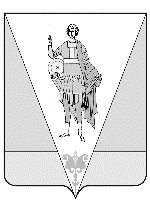 АДМИНИСТРАЦИЯ  МУНИЦИПАЛЬНОГО ОБРАЗОВАНИЯ«ВЕРХНЕТОЕМСКИЙ  МУНИЦИПАЛЬНЫЙ  РАЙОН»П О С Т А Н О В Л Е Н И Еот 08 ноября 2018 года № 8/30с. Верхняя ТоймаОб утверждении муниципальной программы муниципального образования «Верхнетоемский муниципальный район» «Управление муниципальными финансами муниципального образования «Верхнетоемский муниципальный район» (2019-2023 годы)»(в редакции постановления администрации муниципального образования «Верхнетоемский муниципальный район» от 25.02.2019 года № 8/5, от  06.11.2019 года №8/ 55)В соответствии со статьей 179 Бюджетного кодекса Российской Федерации, пунктом 11 статьи 6 Положения о бюджетном процессе муниципального образования «Верхнетоемский муниципальный район», утвержденного решением Собрания депутатов муниципального образования «Верхнетоемский муниципальный район» от 27 октября 2008 года № 2, Порядком разработки и реализации муниципальных программ муниципального образования «Верхнетоемский муниципальный район», муниципального образования «Верхнетоемское», утвержденным постановлением администрации муниципального образования «Верхнетоемский муниципальный район» от 07 октября 2013 года № 7/19,  п о с т а н о в л я ю:1. Утвердить прилагаемую муниципальную программу муниципального образования «Верхнетоемский муниципальный район» «Управление муниципальными финансами муниципального образования «Верхнетоемский муниципальный район» (2019-2023 годы)».2. Настоящее постановление вступает в силу после его официального опубликования.Глава муниципального образования «Верхнетоемский муниципальный район»                                                          Н.В. ВьюхинаМУНИЦИПАЛЬНАЯ ПРОГРАММАмуниципального образования «Верхнетоемский муниципальный район» «Управление муниципальными финансами муниципального образования «Верхнетоемский муниципальный район» (2019-2023 годы)»П А С П О Р Тмуниципальной программы муниципального образования«Верхнетоемский муниципальный район»«Управление муниципальными финансами муниципального образования «Верхнетоемский муниципальный район» (2019-2023 годы)»(в редакции постановления администрации муниципального образования «Верхнетоемский муниципальный район» от 25.02.2019 года № 8/5, от  06.11.2019 года №8/55)I. Приоритеты в сфере реализации муниципальной программыМуниципальные финансы являются важным составляющим звеном финансовой системы государства. Они необходимы для реализации органами местного самоуправления своих полномочных функций, поэтому рациональное управление финансами - одна из первоочередных задач муниципального образования.Муниципальное образование «Верхнетоемский муниципальный район» заинтересовано в эффективном использовании своих финансовых ресурсов, разумном увеличении доходов бюджета и экономном расходовании бюджетных средств. Совокупность целей и методов эффективного использования финансовых ресурсов муниципального образования в интересах населения составляет суть муниципальной финансовой политики.В 2015-2018 годах развитие системы управления муниципальными финансами Верхнетоемского муниципального района осуществлялось в рамках муниципальной программы муниципального образования «Верхнетоемский муниципальный район» «Управление муниципальными финансами муниципального образования «Верхнетоемский муниципальный район» (2015-2018 годы)», утвержденной постановлением администрации муниципального образования «Верхнетоемский муниципальный район» от 31 октября 2014 года № 8/8.Реализация указанной программы позволила приступить к решению первостепенных для бюджета задач оптимизации управления финансами, повышения эффективности бюджетных расходов, перехода к бюджетированию, ориентированному на результат.Сформированная нормативная правовая база по разработке муниципальных программ позволила перейти на формирование программного бюджета. Доля программных расходов в 2018 году составила 99 %.В соответствии с Указом Президента Российской Федерации от 7 мая 2018 года № 204 «О национальных целях и стратегических задачах развития Российской Федерации на период до 2024 года», основными направлениями бюджетной и налоговой политики муниципального образования «Верхнетоемский муниципальный район» на 2019 год и на среднесрочную перспективу, утвержденными постановлением администрации муниципального образования «Верхнетоемский муниципальный район» от 24 октября 2018 года № 1/24, сформулированы основные приоритеты муниципальной политики в сфере реализации муниципальной программы:1) повышение эффективности процессов прогнозирования и исполнения бюджета района, в том числе за счет повышения качества финансового менеджмента на всех стадиях бюджетного процесса, повышения ответственности и заинтересованности исполнителей в достижении наилучших результатов в рамках ограниченных финансовых ресурсов;2) совершенствование межбюджетных отношений и содействие оптимизации расходов бюджетов муниципальных образований – поселений, контроль над соблюдением администрациями поселений условий заключаемых соглашений о предоставлении субсидий;3) привлечение дополнительных налоговых и неналоговых доходов в бюджет муниципального образования «Верхнетоемский муниципальный район» (далее - бюджет района);4) ограничение роста второстепенных расходов бюджета района, минимизация просроченной кредиторской задолженности бюджета района и недопущение кредиторской задолженности по заработной плате и социальным выплатам;5) повышение эффективности закупок для муниципальных нужд, контроль в части обоснованности закупок, формирования начальной (максимальной) цены контракта и соблюдения установленных требований при приемке товаров (работ, услуг);6) повышение прозрачности и открытости муниципальных финансов, в том числе за счет размещения в открытом доступе актуальной информации, связанной с формированием и исполнением бюджета района, регулярной публикации в информационно-телекоммуникационной сети «Интернет» «Бюджета для граждан».II. Характеристика подпрограмм муниципальной программы2.1. ПАСПОРТподпрограммы № 1 «Организация и обеспечение бюджетного процесса в муниципальном образовании «Верхнетоемский муниципальный район»»2.2. Характеристика сферы реализации подпрограммы № 1,описание основных проблемКлючевыми направлениями деятельности финансового управления при реализации подпрограммы № 1 являются своевременная и качественная подготовка проекта решения Собрания депутатов муниципального образования «Верхнетоемский муниципальный район» о бюджете муниципального образования «Верхнетоемский муниципальный район», организация исполнения бюджета района и формирование бюджетной отчетности.Финансовое управление осуществляет функции главного администратора доходов, главного распорядителя средств бюджета муниципального образования «Верхнетоемский муниципальный район» (в том числе межбюджетных трансфертов), а также главного администратора источников финансирования дефицита бюджета района.Деятельность по реализации подпрограммы № 1 должна обеспечивать сбалансированность бюджета района и бюджетов муниципальных образований – поселений с учетом достижения приоритетных направлений бюджетной и налоговой политики муниципального образования «Верхнетоемский муниципальный район».При этом основной проблемой остается необходимость увеличения бюджетных расходов при продолжающемся замедлении темпов роста доходов бюджета района и бюджетов муниципальных образований – поселений. Например, налоговые и неналоговые доходы бюджета муниципального образования «Верхнетоемский муниципальный район» за 5 лет (с 2014 по 2018 год) выросли на 28,9%, тогда как суммарный уровень инфляции за тот же период составил 40,7%. Общий уровень доходов бюджета снизился с 630-980,4 тыс. руб. в 2014 году до 617-329,0 руб. в 2018 году. Влияние негативных процессов в экономике района на показатели консолидированного бюджета в ближайшей перспективе сохранится.Подобный сценарий требует серьезного изменения подходов к формированию бюджета. В условиях серьезной нехватки средств ключевым фактором становится четкое определение приоритетных направлений расходования средств и концентрация на них имеющихся средств и ресурсов. Первым шагом в данном направлении стал переход к программно-целевому принципу организации деятельности администрации муниципального образования «Верхнетоемский муниципальный район» и ее структурных подразделений, обладающих правами юридического лица, осуществленный в ходе реализации мероприятий муниципальной программы муниципального образования «Верхнетоемский муниципальный район» «Управление муниципальными финансами муниципального образования «Верхнетоемский муниципальный район» (2015-2018 годы)».Реализация указанной программы позволила также перейти к формированию бюджета на плановый трехлетний период. Однако программно-целевой принцип эффективен только при одновременной увязке комплекса элементов (цель, программные мероприятия и ответственные за их выполнение, ресурсы, временные ограничения). Применение программно-целевых технологий исключает формальный подход к планированию в виде выбора целей в зависимости от имеющихся ресурсов. Эффективное планирование подразумевает осознанный выбор приоритетов, сбалансированное распределение ресурсов с учетом намеченных целей (задач), достижение конечного результата.Немаловажную роль играет повышение эффективности процессов прогнозирования и исполнения бюджета района, приоритетами которого являются:повышение качества разработки и реализации муниципальных программ;повышение ответственности и заинтересованности исполнителей в достижении наилучших результатов в рамках ограниченных финансовых ресурсов;повышение качества финансового менеджмента на всех стадиях бюджетного процесса.Несмотря на регулярное размещение на сайте администрации муниципального образования «Верхнетоемский муниципальный район» в сети «Интернет» информации о бюджете района, степень заинтересованности и участия граждан в вопросах бюджетного планирования остается низкой.Открытость бюджетного процесса в доступной для широкого круга заинтересованных пользователей форме обеспечивается путем реализации проекта «Открытый бюджет». Практика ознакомления граждан с основными целями, задачами и приоритетными направлениями бюджетной политики, обоснованиями расходов, планируемыми и достигнутыми результатами использования бюджетных средств в ходе реализации подпрограммы будет продолжена.2.3. Механизм реализации мероприятий подпрограммы № 1Реализация мероприятий пунктов 1.1 - 1.3 и 2.1 перечня мероприятий подпрограммы № 1 (приложение № 2 к муниципальной программе) осуществляется финансовым управлением самостоятельно за счет средств, отраженных в пункте 4.1 перечня мероприятий подпрограммы № 1 (приложение № 2 к муниципальной программе).В рамках реализации мероприятия 2.2 перечня мероприятий подпрограммы № 1 (приложение № 2 к муниципальной программе) проводится мониторинг качества управления финансами, осуществляемого главными распорядителями средств бюджета муниципального образования «Верхнетоемский муниципальный район» и главными администраторами доходов бюджета муниципального образования «Верхнетоемский муниципальный район» в соответствии с Положением о проведении мониторинга качества управления финансами, осуществляемого главными распорядителями средств бюджета муниципального образования «Верхнетоемский муниципальный район» и главными администраторами доходов бюджета муниципального образования «Верхнетоемский муниципальный район», утвержденным постановлением администрации муниципального образования «Верхнетоемский муниципальный район».В рамках реализации мероприятия 3.1 перечня мероприятий подпрограммы № 1 (приложение № 2 к муниципальной программе) осуществляется исполнение судебных актов по искам к муниципальному образованию «Верхнетоемский муниципальный район» о возмещении вреда, причиненного гражданину или юридическому лицу в результате незаконных действий (бездействия) органов местного самоуправления муниципального образования «Верхнетоемский муниципальный район» либо должностных лиц этих органов, и о присуждении компенсации за нарушение права на судопроизводство в разумный срок или права на исполнение судебного акта в разумный срок в соответствии со статьей 242.2 Бюджетного кодекса Российской Федерации (далее - Бюджетный кодекс).В рамках реализации мероприятия 4.2 перечня мероприятий подпрограммы № 1 (приложение № 2 к муниципальной программе) осуществляется определение размеров и распределение межбюджетных трансфертов бюджетам муниципальных образований - поселений, в том числе предоставляемых из областного бюджета за счет средств федерального и областного бюджетов:1) межбюджетные трансферты бюджетам муниципальных образований - поселений, предоставляемые за счет средств федерального бюджета:а) субвенции муниципальным образованиям - поселениям на осуществление первичного воинского учета на территориях, где отсутствуют военные комиссариаты, предоставляются муниципальным образованиям - поселениям в соответствии с главой IX закона Архангельской области от 20 сентября 2005 года № 84-5-ОЗ «О наделении органов местного самоуправления муниципальных образований Архангельской области и муниципальных образований Ненецкого автономного округа отдельными государственными полномочиями» (далее - областной закон от 20 сентября 2005 года №  84-5-ОЗ). Методика распределения субвенций определена областным законом от 20 сентября 2005 года № 84-5-ОЗ.Распределение субвенций бюджетам муниципальных образований - поселений на осуществление первичного воинского учета на территориях, где отсутствуют военные комиссариаты, утверждается областным законом об областном бюджете и решением Собрания депутатов муниципального образования «Верхнетоемский муниципальный район» о бюджете муниципального образования «Верхнетоемский муниципальный район» на очередной финансовый год и плановый период. Предоставление и расходование указанных субвенций осуществляется в соответствии с Порядком предоставления и расходования субвенций бюджетам муниципальных образований Архангельской области и Ненецкого автономного округа на осуществление полномочий по первичному воинскому учету на территориях, где отсутствуют военные комиссариаты, утвержденным постановлением Правительства Архангельской области и Порядком предоставления и расходования субвенций бюджетам поселений из бюджета муниципального образования «Верхнетоемский муниципальный район» за счет субвенций из областного бюджета в очередном финансовом году, утвержденным постановлением администрации муниципального образования «Верхнетоемский муниципальный район».2) межбюджетные трансферты бюджетам муниципальных образований - поселений, предоставляемые за счет средств областного бюджета:а) субвенции на осуществление государственных полномочий в сфере административных правонарушений предоставляются муниципальным образованиям - поселениям, наделенными государственными полномочиями в сфере административных правонарушений в соответствии с главой III областного закона от 20 сентября 2005 года № 84-5-ОЗ. Методика распределения субвенций определена областным законом от 20 сентября 2005 года № 84-5-ОЗ.Распределение субвенций на осуществление государственных полномочий в сфере административных правонарушений утверждается решением Собрания депутатов муниципального образования «Верхнетоемский муниципальный район» о бюджете муниципального образования «Верхнетоемский муниципальный район» на очередной финансовый год и плановый период. Предоставление и расходование указанных субвенций осуществляется в соответствии с Порядком предоставления и расходования субвенций бюджетам муниципальных образований Архангельской области на осуществление государственных полномочий Архангельской области по созданию комиссий по делам несовершеннолетних и защите их прав и в сфере административных правонарушений, утвержденным постановлением Правительства Архангельской области и Порядком предоставления и расходования субвенций бюджетам поселений из бюджета муниципального образования «Верхнетоемский муниципальный район» за счет субвенций из областного бюджета, утвержденным постановлением администрации муниципального образования «Верхнетоемский муниципальный район».Ресурсное обеспечение подпрограммы № 1 за счет средств бюджета муниципального образования «Верхнетоемский муниципальный район» приведено в приложении № 3 к муниципальной программе.Перечень мероприятий подпрограммы № 1 приведен в приложении № 2 к муниципальной программе.2.4. ПАСПОРТподпрограммы № 2 «Поддержание устойчивого исполнения бюджетов муниципальных образований – поселений»(в редакции постановления администрации муниципального образования «Верхнетоемский муниципальный район» от 25.02.2019 года № 8/5, от  .11.2019 года №8/)2.5 Характеристика сферы реализации подпрограммы № 2,описание основных проблемПунктом 20 части 1 статьи 15 Федерального закона Российской Федерации от 06 октября 2003 года № 131-ФЗ «Об общих принципах организации местного самоуправления в Российской Федерации» к вопросам местного значения муниципального района отнесено выравнивание уровня бюджетной обеспеченности поселений, входящих в состав муниципального района, за счет средств бюджета муниципального района.В соответствии с главой II областного закона от 20 сентября 2005 года № 84-5-ОЗ органы местного самоуправления муниципальных районов Архангельской области наделены государственными полномочиями по расчету и предоставлению местным бюджетам поселений дотаций на выравнивание бюджетной обеспеченности поселений за счет средств областного бюджета.Необходимость оказания финансовой поддержки муниципальным образованиям - поселениям для обеспечения устойчивого исполнения бюджетов муниципальных образований - поселений обусловлена неравномерностью социального и экономического развития муниципальных образований - поселений.Наиболее развитым в социально-экономическом отношении является муниципальное образование «Верхнетоемское», где проживает (по данным на 1 января 2018 года) 30,5 процента населения муниципального образования «Верхнетоемский муниципальный район».Неравномерность размещения налоговой базы обусловили существенное различие налогового потенциала муниципальных образований – поселений. Налоговые и неналоговые доходы наиболее обеспеченного поселения (Верхнетоемское) превышают доходы наименее обеспеченного поселения (Сефтренское) в 13 раз. У половины муниципальных образований – поселений Верхнетоемского района налоговые и неналоговые доходы составляют сумму менее 1 млн. рублей. Для выравнивания финансовых возможностей бюджетов муниципальных образований – поселений законодательством Российской Федерации предусмотрено оказание муниципальным образованиям – поселениям безвозмездной и безвозвратной финансовой поддержки из бюджета субъекта Российской Федерации и бюджета муниципального района в виде дотаций на выравнивание бюджетной обеспеченности поселений.Кроме дотаций на выравнивание бюджетной обеспеченности поселений муниципальным образованиям – поселениям предоставляются иные виды межбюджетных трансфертов с целью повышения финансовой самостоятельности органов местного самоуправления муниципальных образований – поселений по решению вопросов местного значения поселений.В рамках подпрограммы № 2 предусмотрены следующие виды межбюджетных трансфертов:дотации на выравнивание бюджетной обеспеченности поселений;субсидии бюджетам поселений в целях софинансирования расходных обязательств по выполнению полномочий органов местного самоуправления поселений по вопросам местного значения поселений.Реализация подпрограммы № 2 позволит создать условия для своевременного и эффективного выполнения органами местного самоуправления муниципальных образований - поселений закрепленных за ними полномочий.2.6. Механизм реализации мероприятий подпрограммы № 2Реализация мероприятий пунктов 1.2, 2.1 перечня мероприятий подпрограммы № 2 (приложение № 2 к муниципальной программе) осуществляется финансовым управлением самостоятельно.Мероприятие по пункту 1.1 перечня мероприятий подпрограммы № 2 (приложение № 2 к муниципальной программе) осуществляется финансовым управлением при участии органов местного самоуправления муниципальных образований - поселений.В рамках реализации мероприятия 1.1 перечня мероприятий подпрограммы № 2 (приложение № 2 к муниципальной программе) финансовым управлением на основании постановления администрации муниципального образования «Верхнетоемский муниципальный район» о разработке проекта решения Собрания депутатов муниципального образования «Верхнетоемский муниципальный район» о бюджете муниципального образования «Верхнетоемский муниципальный район» на очередной финансовый год и плановый период осуществляется сбор и анализ предложений органов местного самоуправления муниципальных образований – поселений по совершенствованию методик распределения межбюджетных трансфертов, предоставляемых муниципальным образованиям - поселениям.Мероприятие по пункту 2.2 перечня мероприятий подпрограммы № 2 (приложение № 2 к муниципальной программе) осуществляется финансовым управлением за счет средств бюджета муниципального образования «Сефтренское» в соответствии с соглашением о передаче полномочий по составлению и исполнению бюджета муниципального образования «Сефтренское» муниципальному образованию «Верхнетоемский муниципальный район» от 23 октября 2017 года.Ресурсное обеспечение подпрограммы № 2 за счет средств бюджета муниципального образования «Верхнетоемский муниципальный район» приведено в приложении № 3 к муниципальной программе.Перечень мероприятий подпрограммы № 2 приведен в приложении № 2 к муниципальной программе.2.7. ПАСПОРТподпрограммы № 3 «Осуществление внутреннегомуниципального финансового контроля и контроля в сфере закупок товаров, работ, услуг»2.8. Характеристика сферы реализации подпрограммы № 3, 
описание основных проблемФинансовые отношения не могут функционировать без создания системы финансового контроля - системы наблюдения и проверки обоснованности и эффективности расходов и выявления отклонений (нарушений), а также принятия своевременных мер по предупреждению и устранению выявленных нарушений. Финансовый контроль является формой реализации контрольной функции финансов. Контроль является неотъемлемым элементом процесса муниципального управления. Он способствует успешной реализации задач, стоящих перед бюджетной системой муниципального образования. Финансовый контроль призван обеспечивать, в том числе:соблюдение действующего бюджетного законодательства, правильность ведения бухгалтерского учета, составления отчетности;эффективное и целевое использование средств бюджета;выявление резервов экономии средств;улучшение финансовой дисциплины.Порядок осуществления муниципального финансового контроля определяется муниципальными нормативными правовыми актами муниципального образования «Верхнетоемский муниципальный район».При осуществлении полномочий по внутреннему муниципальному финансовому контролю финансовое управление проводит проверки, ревизии и обследования, по результатам которых направляет объектам контроля акты, заключения, представления и (или) предписания.Осуществление внутреннего муниципального финансового контроля в целях обеспечения соблюдения бюджетного законодательства Российской Федерации и иных нормативных правовых актов, регулирующих бюджетные правоотношения, при исполнении бюджета муниципального образования «Верхнетоемский муниципальный район» проводится в отношении:главных распорядителей (распорядителей) бюджетных средств бюджета муниципального образования «Верхнетоемский муниципальный район»;главных администраторов (администраторов) доходов бюджета муниципального образования «Верхнетоемский муниципальный район»;главных администраторов (администраторов) источников финансирования дефицита бюджета муниципального образования «Верхнетоемский муниципальный район»;главных распорядителей (распорядителей) и получателей бюджетных средств муниципальных образований - поселений - при предоставлении соответствующим бюджетам муниципальных образований - поселений межбюджетных трансфертов или бюджетных кредитов из бюджета муниципального образования «Верхнетоемский муниципальный район»;муниципальный учреждений муниципального образования «Верхнетоемский муниципальный район»;муниципальных унитарных предприятий муниципального образования «Верхнетоемский муниципальный район»;юридических лиц (за исключением муниципальных учреждений муниципального образования «Верхнетоемский муниципальный район», муниципальных унитарных предприятий муниципального образования «Верхнетоемский муниципальный район»), индивидуальных предпринимателей и физических лиц, получивших средства из бюджета муниципального образования «Верхнетоемский муниципальный район» в виде субсидий, бюджетных инвестиций или бюджетных кредитов.Контроль за соблюдением законодательства Российской Федерации и иных нормативных правовых актов о контрактной системе в сфере закупок товаров, работ, услуг осуществляется путем:проведения плановых и внеплановых проверок в отношении заказчиков, контрактных управляющих, комиссий по осуществлению закупок и их членов, уполномоченных органов, уполномоченных учреждений при осуществлении закупок для обеспечения нужд муниципального образования «Верхнетоемский муниципальный район»;согласования заказчиком в соответствии с пунктом 25 части 1 статьи 93 Федерального закона от 5 апреля 2013 года № 44-ФЗ при осуществлении закупок для обеспечения муниципальных нужд муниципального образования «Верхнетоемский муниципальный район» заключения контракта с единственным поставщиком (подрядчиком, исполнителем) в случае признания несостоявшимися открытого конкурса, конкурса с ограниченным участием, двухэтапного конкурса, повторного конкурса, запроса предложений;контроля в отношении:соблюдения правил нормирования в сфере закупок, предусмотренного статьей 19 Федерального закона от 5 апреля 2013 года № 44-ФЗ;обоснования начальной (максимальной) цены контракта, цены контракта, заключаемого с единственным поставщиком (подрядчиком, исполнителем), включенной в план-график;применения заказчиком мер ответственности и совершения иных действий в случае нарушения поставщиком (подрядчиком, исполнителем) условий контракта;соответствия поставленного товара, выполненной работы (ее результата) или оказанной услуги условиям контракта;своевременности, полноты и достоверности отражения в документах учета поставленного товара, выполненной работы (ее результата) или оказанной услуги;соответствия использования поставленного товара, выполненной работы (ее результата) или оказанной услуги целям осуществления закупки.2.9. Механизм реализации мероприятий подпрограммы № 3Реализация мероприятий пунктов 1.1, 2.1 - 2.2 перечня мероприятий подпрограммы № 3 (приложение № 2 к муниципальной программе) осуществляется финансовым управлением самостоятельно за счет средств, отраженных в пункте 4.1 перечня мероприятий подпрограммы № 1 (приложение № 2 к муниципальной программе).Ресурсное обеспечение подпрограммы № 3 за счет средств бюджета муниципального образования «Верхнетоемский муниципальный район» приведено в приложении № 3 к муниципальной программе.Перечень мероприятий подпрограммы № 3 приведен в приложении № 2 к муниципальной программе.III. Ожидаемые результаты реализации муниципальной программыМуниципальная программа имеет существенные отличия от большинства других муниципальных программ муниципального образования «Верхнетоемский муниципальный район». Муниципальная программа частично ориентирована (через развитие правового регулирования и методического обеспечения) на создание общих для всех участников бюджетного процесса условий и механизмов их реализации. Обеспечивая грамотное и эффективное управление муниципальными финансами муниципального образования «Верхнетоемский муниципальный район», муниципальная программа вносит вклад в достижение целей социально-экономического развития муниципального образования «Верхнетоемский муниципальный район».Ожидаемыми основными результатами реализации муниципальной программы являются обеспечение исполнения расходных обязательств муниципального образования «Верхнетоемский муниципальный район» при сохранении стабильности, долгосрочной сбалансированности и устойчивости бюджетной системы, а также достижение и соблюдение определенных целевых параметров, характеризующих «качество» бюджетной и налоговой политики, нормативно-правового регулирования и методического обеспечения бюджетного процесса.В результате реализации мероприятий муниципальной программы и решения вышеуказанных задач по состоянию на конец 2023 года планируется достижение следующих показателей:удельный вес расходов бюджета муниципального образования «Верхнетоемский муниципальный район», формируемых в рамках муниципальных программ, - не менее 99 процентов;дефицит бюджета муниципального образования «Верхнетоемский муниципальный район» не должен превысить ограничений, предусмотренных пунктом 3 статьи 92.1 Бюджетного кодекса;средний индекс качества управления финансами главных распорядителей средств бюджета муниципального образования «Верхнетоемский муниципальный район» и главных администраторов доходов бюджета муниципального образования «Верхнетоемский муниципальный район» – 2,7.Оценка эффективности реализации муниципальной программы будет проводиться финансовым управлением ежегодно в соответствии с Положением об оценке эффективности реализации муниципальных программ муниципального образования «Верхнетоемский муниципальный район», утвержденным постановлением администрации муниципального образования «Верхнетоемский муниципальный район» от 07 октября 2013 года № 7/19.______________ПЕРЕЧЕНЬцелевых показателей муниципальной программы муниципального образования «Верхнетоемский муниципальный район» «Управление муниципальными финансами муниципального образования «Верхнетоемский муниципальный район» (2019-2023 годы)»Ответственный исполнитель – финансовое управление администрации муниципального образования «Верхнетоемский муниципальный район» (далее – финансовое управление).Порядок расчета и источники информации о значениях целевых показателей муниципальной программы______________ПЕРЕЧЕНЬмероприятий муниципальной программы муниципального образования «Верхнетоемский муниципальный район» «Управление муниципальными финансами муниципального образования «Верхнетоемский муниципальный район»(2019-2023 годы)»(в редакции постановления администрации муниципального образования «Верхнетоемский муниципальный район» от 25.02.2019 года № 8/5, от  06.11.2019 года №8/55)______________РЕСУРСНОЕ ОБЕСПЕЧЕНИЕреализации муниципальной программы муниципального образования «Верхнетоемский муниципальный район» «Управление муниципальными финансами муниципального образования «Верхнетоемский муниципальный район» (2019-2023 годы)» за счет средств бюджета муниципального образования «Верхнетоемский муниципальный район» (в редакции постановления администрации муниципального образования «Верхнетоемский муниципальный район» от 25.02.2019 года № 8/5, от 06.11.2019 года №8/55)Ответственный исполнитель - финансовое управление администрации муниципального образования «Верхнетоемский муниципальный район» (далее – финансовое управление)__________________УТВЕРЖДЕНАпостановлением администрации муниципального образования «Верхнетоемский муниципальный район»от 08 ноября 2018 года № 8/30Наименование муниципальной программымуниципальная программа муниципального образования «Верхнетоемский муниципальный район» «Управление муниципальными финансами муниципального образования «Верхнетоемский муниципальный район» (2019-2023 годы)» (далее – муниципальная программа)Ответственный исполнитель муниципальной программыфинансовое управление администрации муниципального образования «Верхнетоемский муниципальный район» (далее – финансовое управление)Соисполнителимуниципальной программы соисполнители отсутствуютПодпрограммымуниципальной программыподпрограмма № 1 «Организация и обеспечение бюджетного процесса в муниципальном образовании «Верхнетоемский муниципальный район»»;подпрограмма № 2 «Поддержание устойчивого исполнения бюджетов муниципальных образований – поселений»;подпрограмма № 3 «Осуществление внутреннего муниципального финансового контроля и контроля в сфере закупок товаров, работ, услуг»Цели муниципальнойпрограммыобеспечение долгосрочной сбалансированности и устойчивости бюджетной системы муниципального образования «Верхнетоемский муниципальный район» (далее - бюджетная система).Перечень целевых показателей муниципальной программы приведен в приложении № 1 к муниципальной программеЗадачи муниципальнойпрограммы задача_№_1_–_эффективная организация и обеспечение бюджетного процесса;задача_№_2_–_поддержание устойчивого исполнения бюджетов муниципальных образований – поселений;задача_№_3_–_осуществление внутреннего муниципального финансового контроля и контроля в сфере закупок товаров, работ, услуг.Сроки и этапы реализациимуниципальной программы 2019-2023 годы.Муниципальная программа реализуется в один этапОбъемы и источники финансирования муниципальной программыОбщий объем финансирования муниципальной программы составляет 84 079,4 тыс. рублей, в том числе за счет средств:федерального бюджета –   7 728,4 тыс. рублей;областного бюджета – 13 049,8 тыс. рублей;бюджета муниципального образования «Верхнетоемский муниципальный район» – 62 003,6 тыс. рублей;бюджета муниципального образования «Сефтренское»– 1 297,6 тыс. рублей.Наименование подпрограммы «Организация и обеспечение бюджетного процесса в муниципальном образовании «Верхнетоемский муниципальный район»» (далее – подпрограмма № 1)Ответственный  исполнитель подпрограммыфинансовое управлениеСоисполнители подпрограммысоисполнители отсутствуютУчастники подпрограммыучастники отсутствуютЦели подпрограммыэффективная организация и обеспечение бюджетного процесса. Перечень целевых показателей подпрограммы № 1 приведен в приложении № 1 к муниципальной программеЗадачи подпрограммызадача_№_1_-_организация бюджетного процесса и нормативного правового регулирования в сфере бюджетных правоотношений в муниципальном образовании «Верхнетоемский муниципальный район»;задача_№_2_-_повышение прозрачности и доступности информации об осуществлении бюджетного процесса и качества управления финансами;задача_№_3_-_обеспечение исполнения судебных актов, предусматривающих обращение взыскания на средства бюджета муниципального образования «Верхнетоемский муниципальный район»;задача_№_4_-_обеспечение деятельности финансового управления как ответственного исполнителя муниципальной программы и главного распорядителя средств бюджета муниципального образования «Верхнетоемский муниципальный район»Сроки и этапы         реализации подпрограммы 2019-2023 годы.Подпрограмма № 1 реализуется в один этапОбъемы и источники    финансирования подпрограммыобщий объем финансирования подпрограммы № 1– 33 905,2 тыс. рублей, в том числе за счет средств:федерального бюджета –   7 728,4 тыс. рублей;областного бюджета     –    2 187,5 тыс. рублей;бюджета муниципального образования «Верхнетоемский муниципальный район» – 23 989,3 тыс. рублейНаименование подпрограммы«Поддержание устойчивого исполнения бюджетов муниципальных образований – поселений» (далее – подпрограмма № 2)Ответственный исполнитель подпрограммыфинансовое управлениеСоисполнитель подпрограммысоисполнители отсутствуютУчастники подпрограммыорганы местного самоуправления муниципальных образований – поселенийЦели подпрограммыподдержание устойчивого исполнения бюджетов муниципальных образований – поселений.Перечень целевых показателей подпрограммы №_2 приведен в приложении №_1 к муниципальной программеЗадачи подпрограммызадача-№-1-–-нормативное правовое и организационное обеспечение повышения устойчивости исполнения бюджетов муниципальных образований – поселений;задача-№-2-–-финансовое обеспечение повышения устойчивости исполнения бюджетов муниципальных образований – поселенийСроки и этапы реализации подпрограммы2019-2023 годыПодпрограмма № 2 реализуется в один этапОбъемы и источники    финансирования подпрограммыобщий объем финансирования подпрограммы № 2– 50 174,2 тыс. рублей, в том числе за счет средств:федерального бюджета – 0,0 тыс. рублей;областного бюджета     – 10 862,3 тыс. рублей;бюджета муниципального образования «Верхнетоемский муниципальный район» – 38 014,3 тыс. рублей;бюджета муниципального образования «Сефтренское» –  1 297,6 тыс. руб.Наименование подпрограммы«Осуществление внутреннего муниципального финансового контроля и контроля в сфере закупок товаров, работ, услуг» (далее - подпрограмма № 3)Ответственный исполнитель подпрограммыфинансовое управлениеСоисполнители подпрограммысоисполнители отсутствуютУчастники подпрограммыучастники отсутствуютЦели подпрограммыосуществление внутреннего муниципального финансового контроля в сфере закупок товаров, работ, услуг.Перечень целевых показателей подпрограммы № 3 приведен в приложении № 1 к муниципальной программеЗадачи подпрограммызадача-№-1-–-осуществление внутреннего муниципального финансового контроля исполнения бюджета муниципального образования «Верхнетоемский муниципальный район»;задача-№-2-–-осуществление контроля в сфере закупок товаров, работ, услуг для муниципальных нуждСроки и этапы реализации подпрограммы2019-2023 годыПодпрограмма № 3 реализуется в один этапОбъем и источники финансирования подпрограммыфинансирование подпрограммы № 3 осуществляется за счет средств бюджета муниципального образования «Верхнетоемский муниципальный район».Общий объем финансирования подпрограммы № 3 составляет 
0,0 тыс. руб.ПРИЛОЖЕНИЕ № 1к муниципальной программе муниципального образования «Верхнетоемский муниципальный район» «Управление муниципальными финансами муниципального образования «Верхнетоемский муниципальный район» (2019-2023 годы)»Наименование целевого показателяЕдиница измеренияЗначения целевых показателейЗначения целевых показателейЗначения целевых показателейЗначения целевых показателейЗначения целевых показателейЗначения целевых показателейНаименование целевого показателяЕдиница измерениябазовый 2018 год2019 год2020 год2021 год2022 год2023 год12345678Муниципальная программа муниципального образования «Верхнетоемский муниципальный район» «Управление муниципальными финансами муниципального образования «Верхнетоемский муниципальный район» (2019-2023 годы)»Муниципальная программа муниципального образования «Верхнетоемский муниципальный район» «Управление муниципальными финансами муниципального образования «Верхнетоемский муниципальный район» (2019-2023 годы)»Муниципальная программа муниципального образования «Верхнетоемский муниципальный район» «Управление муниципальными финансами муниципального образования «Верхнетоемский муниципальный район» (2019-2023 годы)»Муниципальная программа муниципального образования «Верхнетоемский муниципальный район» «Управление муниципальными финансами муниципального образования «Верхнетоемский муниципальный район» (2019-2023 годы)»Муниципальная программа муниципального образования «Верхнетоемский муниципальный район» «Управление муниципальными финансами муниципального образования «Верхнетоемский муниципальный район» (2019-2023 годы)»Муниципальная программа муниципального образования «Верхнетоемский муниципальный район» «Управление муниципальными финансами муниципального образования «Верхнетоемский муниципальный район» (2019-2023 годы)»Муниципальная программа муниципального образования «Верхнетоемский муниципальный район» «Управление муниципальными финансами муниципального образования «Верхнетоемский муниципальный район» (2019-2023 годы)»Муниципальная программа муниципального образования «Верхнетоемский муниципальный район» «Управление муниципальными финансами муниципального образования «Верхнетоемский муниципальный район» (2019-2023 годы)»1. Доля расходов бюджета муниципального образования «Верхнетоемский муниципальный район» (далее – бюджет района), формируемых в рамках муниципальных программ муниципального образования «Верхнетоемский муниципальный район», в общем объеме расходов бюджета районапроцентов99,0не менее 99,0не менее 99,0не менее 99,0не менее 99,0не менее 99,02. Отношение дефицита бюджета района к предельному размеру дефицита, рассчитанного в соответствии с пунктом 3 статьи 92.1 Бюджетного кодекса Российской Федерациипроцентовне более 100не более 100не более 100не более 100не более 100не более 1003. Средний индекс качества управления финансами главных распорядителей средств бюджета района и главных администраторов доходов бюджета районабаллов2,72,72,72,72,72,7Подпрограмма № 1 «Организация и обеспечение бюджетного процесса в муниципальном образовании 
«Верхнетоемский муниципальный район»»Подпрограмма № 1 «Организация и обеспечение бюджетного процесса в муниципальном образовании 
«Верхнетоемский муниципальный район»»Подпрограмма № 1 «Организация и обеспечение бюджетного процесса в муниципальном образовании 
«Верхнетоемский муниципальный район»»Подпрограмма № 1 «Организация и обеспечение бюджетного процесса в муниципальном образовании 
«Верхнетоемский муниципальный район»»Подпрограмма № 1 «Организация и обеспечение бюджетного процесса в муниципальном образовании 
«Верхнетоемский муниципальный район»»Подпрограмма № 1 «Организация и обеспечение бюджетного процесса в муниципальном образовании 
«Верхнетоемский муниципальный район»»Подпрограмма № 1 «Организация и обеспечение бюджетного процесса в муниципальном образовании 
«Верхнетоемский муниципальный район»»Подпрограмма № 1 «Организация и обеспечение бюджетного процесса в муниципальном образовании 
«Верхнетоемский муниципальный район»»123456784. Представление проекта решения Собрания депутатов муниципального образования «Верхнетоемский муниципальный район» о бюджете района на очередной финансовый год и на плановый период в  муниципального образования «Верхнетоемский муниципальный район» в сроки, предусмотренные Положением о бюджетном процессе муниципального образования «Верхнетоемский муниципальный район»датане позднее 15 ноябряне позднее 15 ноябряне позднее 15 ноябряне позднее 15 ноябряне позднее 15 ноябряне позднее 15 ноября5. Доля главных распорядителей средств бюджета района и главных администраторов доходов бюджета района, по которым проводится мониторинг качества управления финансами, в общем количестве главных распорядителей средств бюджета район и главных администраторов доходов бюджета районапроцентов1001001001001001006. Доля сумм судебных актов по искам к муниципальному образованию «Верхнетоемский муниципальный район», предусматривающим обращение взыскания на средства бюджета района, исполненных в течение трех месяцев со дня поступления исполнительных документов на исполнение, в общей сумме, предусмотренной поступившими на исполнение исполнительными документамипроцентов1001001001001001007. Исполнение бюджета района по налоговым и неналоговым доходампроцентов1001001001001001008. Обеспечение заявок на финансирование, представленных главными распорядителями средств бюджета районапроцентов1001001001001001009. Просроченная кредиторская задолженность бюджета района по заработной плате получателей бюджетных средстврублей------12345678Подпрограмма № 2 «Поддержание устойчивого исполнения бюджетов муниципальных образований – поселений»Подпрограмма № 2 «Поддержание устойчивого исполнения бюджетов муниципальных образований – поселений»Подпрограмма № 2 «Поддержание устойчивого исполнения бюджетов муниципальных образований – поселений»Подпрограмма № 2 «Поддержание устойчивого исполнения бюджетов муниципальных образований – поселений»Подпрограмма № 2 «Поддержание устойчивого исполнения бюджетов муниципальных образований – поселений»Подпрограмма № 2 «Поддержание устойчивого исполнения бюджетов муниципальных образований – поселений»Подпрограмма № 2 «Поддержание устойчивого исполнения бюджетов муниципальных образований – поселений»Подпрограмма № 2 «Поддержание устойчивого исполнения бюджетов муниципальных образований – поселений»Подпрограмма № 2 «Поддержание устойчивого исполнения бюджетов муниципальных образований – поселений»10. Критерий выравнивания расчетной бюджетной обеспеченности муниципальных образований - поселенийкоэффициент1,778не менее 1,000не менее 1,000не менее 1,000не менее 1,000не менее 1,00011. Сумма просроченной кредиторской задолженности бюджетов муниципальных образований – поселений по выплате заработной платы получателям средств бюджетов муниципальных образований - поселений (по состоянию на конец года)рублей------Подпрограмма № 3 «Осуществление внутреннего муниципального финансового контроля и контроля в сфере закупок товаров, работ, услуг»Подпрограмма № 3 «Осуществление внутреннего муниципального финансового контроля и контроля в сфере закупок товаров, работ, услуг»Подпрограмма № 3 «Осуществление внутреннего муниципального финансового контроля и контроля в сфере закупок товаров, работ, услуг»Подпрограмма № 3 «Осуществление внутреннего муниципального финансового контроля и контроля в сфере закупок товаров, работ, услуг»Подпрограмма № 3 «Осуществление внутреннего муниципального финансового контроля и контроля в сфере закупок товаров, работ, услуг»Подпрограмма № 3 «Осуществление внутреннего муниципального финансового контроля и контроля в сфере закупок товаров, работ, услуг»Подпрограмма № 3 «Осуществление внутреннего муниципального финансового контроля и контроля в сфере закупок товаров, работ, услуг»Подпрограмма № 3 «Осуществление внутреннего муниципального финансового контроля и контроля в сфере закупок товаров, работ, услуг»12. Объем проверенных бюджетных средств, а также средств, полученных из внебюджетных источниковмлн. руб.25,027,029,0не менее 29,0не менее 29,0не менее 29,013. Соотношение количества установленных фактов финансовых нарушений и общего количества решений, принятых по фактам финансовых нарушенийпроцентов100100100100100100Наименование целевых показателей муниципальной программыПорядок расчетаИсточники информации1231. Доля расходов бюджета района, формируемых в рамках муниципальных программ муниципального образования «Верхнетоемский муниципальный район», в общем объеме расходов бюджета районагде:  Рпр – объем расходов бюджета района, формируемый в рамках муниципальных программ муниципального образования «Верхнетоемский муниципальный район»;Р общ – общий объем расходов бюджета районафинансовое управление (годовой отчет об исполнении бюджета муниципального образования «Верхнетоемский муниципальный район»)2. Отношение дефицита бюджета района к предельному размеру дефицита, рассчитанного в соответствии с пунктом 3 статьи 92.1 Бюджетного кодекса Российской Федерациигде:  Д об – дефицит бюджета района, сложившийся по итогам года; Д пред – предельный размер дефицита, рассчитанный в соответствии с пунктом 3 статьи 92.1 Бюджетного кодекса Российской Федерациифинансовое управление (годовой отчет об исполнении бюджета муниципального образования «Верхнетоемский муниципальный район»)3. Средний индекс качества управления финансами главных распорядителей средств бюджета района и главных администраторов доходов бюджета районагде:  Ii –индекс качества управления i-го главного распорядителя средств бюджета района и главного администратора доходов бюджета района;Кгабс – количество главных распорядителей средств бюджета района и главных администраторов доходов бюджета районафинансовое управление(распоряжение финансового управления администрации муниципального образования «Верхнетоемский муниципальный район» от 22 октября 2014 года № 66 рф)ПРИЛОЖЕНИЕ № 2к муниципальной программе муниципального образования «Верхнетоемский муниципальный район» «Управление муниципальными финансами муниципального образования «Верхнетоемский муниципальный район» (2019-2023 годы)»Наименование мероприятияОтветственный исполнитель, соисполнителиИсточник финансированияОбъем финансирования, тыс. руб.Объем финансирования, тыс. руб.Объем финансирования, тыс. руб.Объем финансирования, тыс. руб.Объем финансирования, тыс. руб.Объем финансирования, тыс. руб.Объем финансирования, тыс. руб.Объем финансирования, тыс. руб.Объем финансирования, тыс. руб.Объем финансирования, тыс. руб.Показатели результата реализации мероприятия по годамПоказатели результата реализации мероприятия по годамПоказатели результата реализации мероприятия по годамНаименование мероприятияОтветственный исполнитель, соисполнителиИсточник финансированиявсего..........123455667788991010Подпрограмма № 1 «Организация и обеспечение бюджетного процесса в муниципальном образовании «Верхнетоемский муниципальный район»»Подпрограмма № 1 «Организация и обеспечение бюджетного процесса в муниципальном образовании «Верхнетоемский муниципальный район»»Подпрограмма № 1 «Организация и обеспечение бюджетного процесса в муниципальном образовании «Верхнетоемский муниципальный район»»Подпрограмма № 1 «Организация и обеспечение бюджетного процесса в муниципальном образовании «Верхнетоемский муниципальный район»»Подпрограмма № 1 «Организация и обеспечение бюджетного процесса в муниципальном образовании «Верхнетоемский муниципальный район»»Подпрограмма № 1 «Организация и обеспечение бюджетного процесса в муниципальном образовании «Верхнетоемский муниципальный район»»Подпрограмма № 1 «Организация и обеспечение бюджетного процесса в муниципальном образовании «Верхнетоемский муниципальный район»»Подпрограмма № 1 «Организация и обеспечение бюджетного процесса в муниципальном образовании «Верхнетоемский муниципальный район»»Подпрограмма № 1 «Организация и обеспечение бюджетного процесса в муниципальном образовании «Верхнетоемский муниципальный район»»Подпрограмма № 1 «Организация и обеспечение бюджетного процесса в муниципальном образовании «Верхнетоемский муниципальный район»»Подпрограмма № 1 «Организация и обеспечение бюджетного процесса в муниципальном образовании «Верхнетоемский муниципальный район»»Подпрограмма № 1 «Организация и обеспечение бюджетного процесса в муниципальном образовании «Верхнетоемский муниципальный район»»Подпрограмма № 1 «Организация и обеспечение бюджетного процесса в муниципальном образовании «Верхнетоемский муниципальный район»»Подпрограмма № 1 «Организация и обеспечение бюджетного процесса в муниципальном образовании «Верхнетоемский муниципальный район»»Подпрограмма № 1 «Организация и обеспечение бюджетного процесса в муниципальном образовании «Верхнетоемский муниципальный район»»Подпрограмма № 1 «Организация и обеспечение бюджетного процесса в муниципальном образовании «Верхнетоемский муниципальный район»»Цель подпрограммы № 1 - эффективная организация и обеспечение бюджетного процессаЦель подпрограммы № 1 - эффективная организация и обеспечение бюджетного процессаЦель подпрограммы № 1 - эффективная организация и обеспечение бюджетного процессаЦель подпрограммы № 1 - эффективная организация и обеспечение бюджетного процессаЦель подпрограммы № 1 - эффективная организация и обеспечение бюджетного процессаЦель подпрограммы № 1 - эффективная организация и обеспечение бюджетного процессаЦель подпрограммы № 1 - эффективная организация и обеспечение бюджетного процессаЦель подпрограммы № 1 - эффективная организация и обеспечение бюджетного процессаЦель подпрограммы № 1 - эффективная организация и обеспечение бюджетного процессаЦель подпрограммы № 1 - эффективная организация и обеспечение бюджетного процессаЦель подпрограммы № 1 - эффективная организация и обеспечение бюджетного процессаЦель подпрограммы № 1 - эффективная организация и обеспечение бюджетного процессаЦель подпрограммы № 1 - эффективная организация и обеспечение бюджетного процессаЦель подпрограммы № 1 - эффективная организация и обеспечение бюджетного процессаЦель подпрограммы № 1 - эффективная организация и обеспечение бюджетного процессаЦель подпрограммы № 1 - эффективная организация и обеспечение бюджетного процессаЗадача № 1 – организация бюджетного процесса и нормативного правового регулирования в сфере бюджетных правоотношений в муниципальном образовании «Верхнетоемский муниципальный район»Задача № 1 – организация бюджетного процесса и нормативного правового регулирования в сфере бюджетных правоотношений в муниципальном образовании «Верхнетоемский муниципальный район»Задача № 1 – организация бюджетного процесса и нормативного правового регулирования в сфере бюджетных правоотношений в муниципальном образовании «Верхнетоемский муниципальный район»Задача № 1 – организация бюджетного процесса и нормативного правового регулирования в сфере бюджетных правоотношений в муниципальном образовании «Верхнетоемский муниципальный район»Задача № 1 – организация бюджетного процесса и нормативного правового регулирования в сфере бюджетных правоотношений в муниципальном образовании «Верхнетоемский муниципальный район»Задача № 1 – организация бюджетного процесса и нормативного правового регулирования в сфере бюджетных правоотношений в муниципальном образовании «Верхнетоемский муниципальный район»Задача № 1 – организация бюджетного процесса и нормативного правового регулирования в сфере бюджетных правоотношений в муниципальном образовании «Верхнетоемский муниципальный район»Задача № 1 – организация бюджетного процесса и нормативного правового регулирования в сфере бюджетных правоотношений в муниципальном образовании «Верхнетоемский муниципальный район»Задача № 1 – организация бюджетного процесса и нормативного правового регулирования в сфере бюджетных правоотношений в муниципальном образовании «Верхнетоемский муниципальный район»Задача № 1 – организация бюджетного процесса и нормативного правового регулирования в сфере бюджетных правоотношений в муниципальном образовании «Верхнетоемский муниципальный район»Задача № 1 – организация бюджетного процесса и нормативного правового регулирования в сфере бюджетных правоотношений в муниципальном образовании «Верхнетоемский муниципальный район»Задача № 1 – организация бюджетного процесса и нормативного правового регулирования в сфере бюджетных правоотношений в муниципальном образовании «Верхнетоемский муниципальный район»Задача № 1 – организация бюджетного процесса и нормативного правового регулирования в сфере бюджетных правоотношений в муниципальном образовании «Верхнетоемский муниципальный район»Задача № 1 – организация бюджетного процесса и нормативного правового регулирования в сфере бюджетных правоотношений в муниципальном образовании «Верхнетоемский муниципальный район»Задача № 1 – организация бюджетного процесса и нормативного правового регулирования в сфере бюджетных правоотношений в муниципальном образовании «Верхнетоемский муниципальный район»Задача № 1 – организация бюджетного процесса и нормативного правового регулирования в сфере бюджетных правоотношений в муниципальном образовании «Верхнетоемский муниципальный район»1.1. Нормативное правовое регулирование в сфере бюджетных правоотношенийфинансовое управлениевсего0,00,00,00,00,00,00,00,00,00,00,00,0ревизия муниципальных нормативных правовых актов муниципального образования «Верхнетоемский муниципальный район» в сфере бюджетных правоотношенийревизия муниципальных нормативных правовых актов муниципального образования «Верхнетоемский муниципальный район» в сфере бюджетных правоотношений1.1. Нормативное правовое регулирование в сфере бюджетных правоотношенийфинансовое управлениев том числе:ревизия муниципальных нормативных правовых актов муниципального образования «Верхнетоемский муниципальный район» в сфере бюджетных правоотношенийревизия муниципальных нормативных правовых актов муниципального образования «Верхнетоемский муниципальный район» в сфере бюджетных правоотношений1.1. Нормативное правовое регулирование в сфере бюджетных правоотношенийфинансовое управлениефедеральный бюджет0,00,00,00,00,00,00,00,00,00,00,00,0ревизия муниципальных нормативных правовых актов муниципального образования «Верхнетоемский муниципальный район» в сфере бюджетных правоотношенийревизия муниципальных нормативных правовых актов муниципального образования «Верхнетоемский муниципальный район» в сфере бюджетных правоотношений1.1. Нормативное правовое регулирование в сфере бюджетных правоотношенийфинансовое управлениеобластной бюджет0,00,00,00,00,00,00,00,00,00,00,00,0ревизия муниципальных нормативных правовых актов муниципального образования «Верхнетоемский муниципальный район» в сфере бюджетных правоотношенийревизия муниципальных нормативных правовых актов муниципального образования «Верхнетоемский муниципальный район» в сфере бюджетных правоотношений1.1. Нормативное правовое регулирование в сфере бюджетных правоотношенийфинансовое управлениебюджет района0,00,00,00,00,00,00,00,00,00,00,00,0ревизия муниципальных нормативных правовых актов муниципального образования «Верхнетоемский муниципальный район» в сфере бюджетных правоотношенийревизия муниципальных нормативных правовых актов муниципального образования «Верхнетоемский муниципальный район» в сфере бюджетных правоотношений1.1. Нормативное правовое регулирование в сфере бюджетных правоотношенийфинансовое управлениебюджеты поселений0,00,00,00,00,00,00,00,00,00,00,00,0ревизия муниципальных нормативных правовых актов муниципального образования «Верхнетоемский муниципальный район» в сфере бюджетных правоотношенийревизия муниципальных нормативных правовых актов муниципального образования «Верхнетоемский муниципальный район» в сфере бюджетных правоотношений1.1. Нормативное правовое регулирование в сфере бюджетных правоотношенийфинансовое управлениевнебюджетные средства0,00,00,00,00,00,00,00,00,00,00,00,0ревизия муниципальных нормативных правовых актов муниципального образования «Верхнетоемский муниципальный район» в сфере бюджетных правоотношенийревизия муниципальных нормативных правовых актов муниципального образования «Верхнетоемский муниципальный район» в сфере бюджетных правоотношений1.2. Организация процесса планирования бюджета районафинансовое управлениевсего0,00,00,00,00,00,00,00,00,00,00,00,0ежегодное составление проекта решения о бюджете района в порядке и в сроки, предусмотренные Положением о бюджетном процессе муниципального образования «Верхнетоемский муниципальный район»ежегодное составление проекта решения о бюджете района в порядке и в сроки, предусмотренные Положением о бюджетном процессе муниципального образования «Верхнетоемский муниципальный район»1.2. Организация процесса планирования бюджета районафинансовое управлениев том числе:ежегодное составление проекта решения о бюджете района в порядке и в сроки, предусмотренные Положением о бюджетном процессе муниципального образования «Верхнетоемский муниципальный район»ежегодное составление проекта решения о бюджете района в порядке и в сроки, предусмотренные Положением о бюджетном процессе муниципального образования «Верхнетоемский муниципальный район»1.2. Организация процесса планирования бюджета районафинансовое управлениефедеральный бюджет0,00,00,00,00,00,00,00,00,00,00,00,0ежегодное составление проекта решения о бюджете района в порядке и в сроки, предусмотренные Положением о бюджетном процессе муниципального образования «Верхнетоемский муниципальный район»ежегодное составление проекта решения о бюджете района в порядке и в сроки, предусмотренные Положением о бюджетном процессе муниципального образования «Верхнетоемский муниципальный район»1.2. Организация процесса планирования бюджета районафинансовое управлениеобластной бюджет0,00,00,00,00,00,00,00,00,00,00,00,0ежегодное составление проекта решения о бюджете района в порядке и в сроки, предусмотренные Положением о бюджетном процессе муниципального образования «Верхнетоемский муниципальный район»ежегодное составление проекта решения о бюджете района в порядке и в сроки, предусмотренные Положением о бюджетном процессе муниципального образования «Верхнетоемский муниципальный район»1.2. Организация процесса планирования бюджета районафинансовое управлениебюджет района0,00,00,00,00,00,00,00,00,00,00,00,0ежегодное составление проекта решения о бюджете района в порядке и в сроки, предусмотренные Положением о бюджетном процессе муниципального образования «Верхнетоемский муниципальный район»ежегодное составление проекта решения о бюджете района в порядке и в сроки, предусмотренные Положением о бюджетном процессе муниципального образования «Верхнетоемский муниципальный район»1.2. Организация процесса планирования бюджета районафинансовое управлениебюджеты поселений0,00,00,00,00,00,00,00,00,00,00,00,0ежегодное составление проекта решения о бюджете района в порядке и в сроки, предусмотренные Положением о бюджетном процессе муниципального образования «Верхнетоемский муниципальный район»ежегодное составление проекта решения о бюджете района в порядке и в сроки, предусмотренные Положением о бюджетном процессе муниципального образования «Верхнетоемский муниципальный район»1.2. Организация процесса планирования бюджета районафинансовое управлениевнебюджетные средства0,00,00,00,00,00,00,00,00,00,00,00,0ежегодное составление проекта решения о бюджете района в порядке и в сроки, предусмотренные Положением о бюджетном процессе муниципального образования «Верхнетоемский муниципальный район»ежегодное составление проекта решения о бюджете района в порядке и в сроки, предусмотренные Положением о бюджетном процессе муниципального образования «Верхнетоемский муниципальный район»1112223334444555566677778888999910101.3. Организация исполнения бюджета района и формирования бюджетной отчетности1.3. Организация исполнения бюджета района и формирования бюджетной отчетности1.3. Организация исполнения бюджета района и формирования бюджетной отчетностифинансовое управлениефинансовое управлениефинансовое управлениевсеговсеговсего0,00,00,00,00,00,00,00,00,00,00,00,00,00,00,00,00,00,00,00,00,00,00,0ежегодное исполнение бюджета района и формирование бюджетной отчетности в порядке и в сроки, предусмотренные бюджетным законодательствомежегодное исполнение бюджета района и формирование бюджетной отчетности в порядке и в сроки, предусмотренные бюджетным законодательством1.3. Организация исполнения бюджета района и формирования бюджетной отчетности1.3. Организация исполнения бюджета района и формирования бюджетной отчетности1.3. Организация исполнения бюджета района и формирования бюджетной отчетностифинансовое управлениефинансовое управлениефинансовое управлениев том числе:в том числе:в том числе:ежегодное исполнение бюджета района и формирование бюджетной отчетности в порядке и в сроки, предусмотренные бюджетным законодательствомежегодное исполнение бюджета района и формирование бюджетной отчетности в порядке и в сроки, предусмотренные бюджетным законодательством1.3. Организация исполнения бюджета района и формирования бюджетной отчетности1.3. Организация исполнения бюджета района и формирования бюджетной отчетности1.3. Организация исполнения бюджета района и формирования бюджетной отчетностифинансовое управлениефинансовое управлениефинансовое управлениефедеральный бюджетфедеральный бюджетфедеральный бюджет0,00,00,00,00,00,00,00,00,00,00,00,00,00,00,00,00,00,00,00,00,00,00,0ежегодное исполнение бюджета района и формирование бюджетной отчетности в порядке и в сроки, предусмотренные бюджетным законодательствомежегодное исполнение бюджета района и формирование бюджетной отчетности в порядке и в сроки, предусмотренные бюджетным законодательством1.3. Организация исполнения бюджета района и формирования бюджетной отчетности1.3. Организация исполнения бюджета района и формирования бюджетной отчетности1.3. Организация исполнения бюджета района и формирования бюджетной отчетностифинансовое управлениефинансовое управлениефинансовое управлениеобластной бюджетобластной бюджетобластной бюджет0,00,00,00,00,00,00,00,00,00,00,00,00,00,00,00,00,00,00,00,00,00,00,0ежегодное исполнение бюджета района и формирование бюджетной отчетности в порядке и в сроки, предусмотренные бюджетным законодательствомежегодное исполнение бюджета района и формирование бюджетной отчетности в порядке и в сроки, предусмотренные бюджетным законодательством1.3. Организация исполнения бюджета района и формирования бюджетной отчетности1.3. Организация исполнения бюджета района и формирования бюджетной отчетности1.3. Организация исполнения бюджета района и формирования бюджетной отчетностифинансовое управлениефинансовое управлениефинансовое управлениебюджет районабюджет районабюджет района0,00,00,00,00,00,00,00,00,00,00,00,00,00,00,00,00,00,00,00,00,00,00,0ежегодное исполнение бюджета района и формирование бюджетной отчетности в порядке и в сроки, предусмотренные бюджетным законодательствомежегодное исполнение бюджета района и формирование бюджетной отчетности в порядке и в сроки, предусмотренные бюджетным законодательством1.3. Организация исполнения бюджета района и формирования бюджетной отчетности1.3. Организация исполнения бюджета района и формирования бюджетной отчетности1.3. Организация исполнения бюджета района и формирования бюджетной отчетностифинансовое управлениефинансовое управлениефинансовое управлениебюджеты поселенийбюджеты поселенийбюджеты поселений0,00,00,00,00,00,00,00,00,00,00,00,00,00,00,00,00,00,00,00,00,00,00,0ежегодное исполнение бюджета района и формирование бюджетной отчетности в порядке и в сроки, предусмотренные бюджетным законодательствомежегодное исполнение бюджета района и формирование бюджетной отчетности в порядке и в сроки, предусмотренные бюджетным законодательством1.3. Организация исполнения бюджета района и формирования бюджетной отчетности1.3. Организация исполнения бюджета района и формирования бюджетной отчетности1.3. Организация исполнения бюджета района и формирования бюджетной отчетностифинансовое управлениефинансовое управлениефинансовое управлениевнебюджетные средствавнебюджетные средствавнебюджетные средства0,00,00,00,00,00,00,00,00,00,00,00,00,00,00,00,00,00,00,00,00,00,00,0ежегодное исполнение бюджета района и формирование бюджетной отчетности в порядке и в сроки, предусмотренные бюджетным законодательствомежегодное исполнение бюджета района и формирование бюджетной отчетности в порядке и в сроки, предусмотренные бюджетным законодательствомЗадача № 2 - повышение прозрачности и доступности информации об осуществлении бюджетного процесса и качества управления финансамиЗадача № 2 - повышение прозрачности и доступности информации об осуществлении бюджетного процесса и качества управления финансамиЗадача № 2 - повышение прозрачности и доступности информации об осуществлении бюджетного процесса и качества управления финансамиЗадача № 2 - повышение прозрачности и доступности информации об осуществлении бюджетного процесса и качества управления финансамиЗадача № 2 - повышение прозрачности и доступности информации об осуществлении бюджетного процесса и качества управления финансамиЗадача № 2 - повышение прозрачности и доступности информации об осуществлении бюджетного процесса и качества управления финансамиЗадача № 2 - повышение прозрачности и доступности информации об осуществлении бюджетного процесса и качества управления финансамиЗадача № 2 - повышение прозрачности и доступности информации об осуществлении бюджетного процесса и качества управления финансамиЗадача № 2 - повышение прозрачности и доступности информации об осуществлении бюджетного процесса и качества управления финансамиЗадача № 2 - повышение прозрачности и доступности информации об осуществлении бюджетного процесса и качества управления финансамиЗадача № 2 - повышение прозрачности и доступности информации об осуществлении бюджетного процесса и качества управления финансамиЗадача № 2 - повышение прозрачности и доступности информации об осуществлении бюджетного процесса и качества управления финансамиЗадача № 2 - повышение прозрачности и доступности информации об осуществлении бюджетного процесса и качества управления финансамиЗадача № 2 - повышение прозрачности и доступности информации об осуществлении бюджетного процесса и качества управления финансамиЗадача № 2 - повышение прозрачности и доступности информации об осуществлении бюджетного процесса и качества управления финансамиЗадача № 2 - повышение прозрачности и доступности информации об осуществлении бюджетного процесса и качества управления финансамиЗадача № 2 - повышение прозрачности и доступности информации об осуществлении бюджетного процесса и качества управления финансамиЗадача № 2 - повышение прозрачности и доступности информации об осуществлении бюджетного процесса и качества управления финансамиЗадача № 2 - повышение прозрачности и доступности информации об осуществлении бюджетного процесса и качества управления финансамиЗадача № 2 - повышение прозрачности и доступности информации об осуществлении бюджетного процесса и качества управления финансамиЗадача № 2 - повышение прозрачности и доступности информации об осуществлении бюджетного процесса и качества управления финансамиЗадача № 2 - повышение прозрачности и доступности информации об осуществлении бюджетного процесса и качества управления финансамиЗадача № 2 - повышение прозрачности и доступности информации об осуществлении бюджетного процесса и качества управления финансамиЗадача № 2 - повышение прозрачности и доступности информации об осуществлении бюджетного процесса и качества управления финансамиЗадача № 2 - повышение прозрачности и доступности информации об осуществлении бюджетного процесса и качества управления финансамиЗадача № 2 - повышение прозрачности и доступности информации об осуществлении бюджетного процесса и качества управления финансамиЗадача № 2 - повышение прозрачности и доступности информации об осуществлении бюджетного процесса и качества управления финансамиЗадача № 2 - повышение прозрачности и доступности информации об осуществлении бюджетного процесса и качества управления финансамиЗадача № 2 - повышение прозрачности и доступности информации об осуществлении бюджетного процесса и качества управления финансамиЗадача № 2 - повышение прозрачности и доступности информации об осуществлении бюджетного процесса и качества управления финансамиЗадача № 2 - повышение прозрачности и доступности информации об осуществлении бюджетного процесса и качества управления финансамиЗадача № 2 - повышение прозрачности и доступности информации об осуществлении бюджетного процесса и качества управления финансамиЗадача № 2 - повышение прозрачности и доступности информации об осуществлении бюджетного процесса и качества управления финансамиЗадача № 2 - повышение прозрачности и доступности информации об осуществлении бюджетного процесса и качества управления финансами2.1. Обеспечение наличия и доступности информации о формировании и исполнении бюджета района и качества управления финансами2.1. Обеспечение наличия и доступности информации о формировании и исполнении бюджета района и качества управления финансами2.1. Обеспечение наличия и доступности информации о формировании и исполнении бюджета района и качества управления финансамифинансовое управлениефинансовое управлениефинансовое управлениевсеговсеговсего0,00,00,00,00,00,00,00,00,00,00,00,00,00,00,00,00,00,00,00,00,00,00,0публикация информации о формировании и исполнении бюджета района на официальном сайте администрации района в сети «Интернет» не реже 1 раза в кварталпубликация информации о формировании и исполнении бюджета района на официальном сайте администрации района в сети «Интернет» не реже 1 раза в квартал2.1. Обеспечение наличия и доступности информации о формировании и исполнении бюджета района и качества управления финансами2.1. Обеспечение наличия и доступности информации о формировании и исполнении бюджета района и качества управления финансами2.1. Обеспечение наличия и доступности информации о формировании и исполнении бюджета района и качества управления финансамифинансовое управлениефинансовое управлениефинансовое управлениев том числе:в том числе:в том числе:публикация информации о формировании и исполнении бюджета района на официальном сайте администрации района в сети «Интернет» не реже 1 раза в кварталпубликация информации о формировании и исполнении бюджета района на официальном сайте администрации района в сети «Интернет» не реже 1 раза в квартал2.1. Обеспечение наличия и доступности информации о формировании и исполнении бюджета района и качества управления финансами2.1. Обеспечение наличия и доступности информации о формировании и исполнении бюджета района и качества управления финансами2.1. Обеспечение наличия и доступности информации о формировании и исполнении бюджета района и качества управления финансамифинансовое управлениефинансовое управлениефинансовое управлениефедеральный бюджетфедеральный бюджетфедеральный бюджет0,00,00,00,00,00,00,00,00,00,00,00,00,00,00,00,00,00,00,00,00,00,00,0публикация информации о формировании и исполнении бюджета района на официальном сайте администрации района в сети «Интернет» не реже 1 раза в кварталпубликация информации о формировании и исполнении бюджета района на официальном сайте администрации района в сети «Интернет» не реже 1 раза в квартал2.1. Обеспечение наличия и доступности информации о формировании и исполнении бюджета района и качества управления финансами2.1. Обеспечение наличия и доступности информации о формировании и исполнении бюджета района и качества управления финансами2.1. Обеспечение наличия и доступности информации о формировании и исполнении бюджета района и качества управления финансамифинансовое управлениефинансовое управлениефинансовое управлениеобластной бюджетобластной бюджетобластной бюджет0,00,00,00,00,00,00,00,00,00,00,00,00,00,00,00,00,00,00,00,00,00,00,0публикация информации о формировании и исполнении бюджета района на официальном сайте администрации района в сети «Интернет» не реже 1 раза в кварталпубликация информации о формировании и исполнении бюджета района на официальном сайте администрации района в сети «Интернет» не реже 1 раза в квартал2.1. Обеспечение наличия и доступности информации о формировании и исполнении бюджета района и качества управления финансами2.1. Обеспечение наличия и доступности информации о формировании и исполнении бюджета района и качества управления финансами2.1. Обеспечение наличия и доступности информации о формировании и исполнении бюджета района и качества управления финансамифинансовое управлениефинансовое управлениефинансовое управлениебюджет районабюджет районабюджет района0,00,00,00,00,00,00,00,00,00,00,00,00,00,00,00,00,00,00,00,00,00,00,0публикация информации о формировании и исполнении бюджета района на официальном сайте администрации района в сети «Интернет» не реже 1 раза в кварталпубликация информации о формировании и исполнении бюджета района на официальном сайте администрации района в сети «Интернет» не реже 1 раза в квартал2.1. Обеспечение наличия и доступности информации о формировании и исполнении бюджета района и качества управления финансами2.1. Обеспечение наличия и доступности информации о формировании и исполнении бюджета района и качества управления финансами2.1. Обеспечение наличия и доступности информации о формировании и исполнении бюджета района и качества управления финансамифинансовое управлениефинансовое управлениефинансовое управлениебюджеты поселенийбюджеты поселенийбюджеты поселений0,00,00,00,00,00,00,00,00,00,00,00,00,00,00,00,00,00,00,00,00,00,00,0публикация информации о формировании и исполнении бюджета района на официальном сайте администрации района в сети «Интернет» не реже 1 раза в кварталпубликация информации о формировании и исполнении бюджета района на официальном сайте администрации района в сети «Интернет» не реже 1 раза в квартал2.1. Обеспечение наличия и доступности информации о формировании и исполнении бюджета района и качества управления финансами2.1. Обеспечение наличия и доступности информации о формировании и исполнении бюджета района и качества управления финансами2.1. Обеспечение наличия и доступности информации о формировании и исполнении бюджета района и качества управления финансамифинансовое управлениефинансовое управлениефинансовое управлениевнебюджетные средствавнебюджетные средствавнебюджетные средства0,00,00,00,00,00,00,00,00,00,00,00,00,00,00,00,00,00,00,00,00,00,00,0публикация информации о формировании и исполнении бюджета района на официальном сайте администрации района в сети «Интернет» не реже 1 раза в кварталпубликация информации о формировании и исполнении бюджета района на официальном сайте администрации района в сети «Интернет» не реже 1 раза в квартал2.2. Оценка качества управления финансами, осуществляемого главными распорядителями средств (главными администраторами доходов) бюджета района2.2. Оценка качества управления финансами, осуществляемого главными распорядителями средств (главными администраторами доходов) бюджета района2.2. Оценка качества управления финансами, осуществляемого главными распорядителями средств (главными администраторами доходов) бюджета районафинансовое управлениефинансовое управлениефинансовое управлениевсеговсеговсего0,00,00,00,00,00,00,00,00,00,00,00,00,00,00,00,00,00,00,00,00,00,00,0публикация информации о результатах оценки качества управления финансами на официальном сайте администрации района в сети «Интернет»публикация информации о результатах оценки качества управления финансами на официальном сайте администрации района в сети «Интернет»2.2. Оценка качества управления финансами, осуществляемого главными распорядителями средств (главными администраторами доходов) бюджета района2.2. Оценка качества управления финансами, осуществляемого главными распорядителями средств (главными администраторами доходов) бюджета района2.2. Оценка качества управления финансами, осуществляемого главными распорядителями средств (главными администраторами доходов) бюджета районафинансовое управлениефинансовое управлениефинансовое управлениев том числе:в том числе:в том числе:публикация информации о результатах оценки качества управления финансами на официальном сайте администрации района в сети «Интернет»публикация информации о результатах оценки качества управления финансами на официальном сайте администрации района в сети «Интернет»2.2. Оценка качества управления финансами, осуществляемого главными распорядителями средств (главными администраторами доходов) бюджета района2.2. Оценка качества управления финансами, осуществляемого главными распорядителями средств (главными администраторами доходов) бюджета района2.2. Оценка качества управления финансами, осуществляемого главными распорядителями средств (главными администраторами доходов) бюджета районафинансовое управлениефинансовое управлениефинансовое управлениефедеральный бюджетфедеральный бюджетфедеральный бюджет0,00,00,00,00,00,00,00,00,00,00,00,00,00,00,00,00,00,00,00,00,00,00,0публикация информации о результатах оценки качества управления финансами на официальном сайте администрации района в сети «Интернет»публикация информации о результатах оценки качества управления финансами на официальном сайте администрации района в сети «Интернет»2.2. Оценка качества управления финансами, осуществляемого главными распорядителями средств (главными администраторами доходов) бюджета района2.2. Оценка качества управления финансами, осуществляемого главными распорядителями средств (главными администраторами доходов) бюджета района2.2. Оценка качества управления финансами, осуществляемого главными распорядителями средств (главными администраторами доходов) бюджета районафинансовое управлениефинансовое управлениефинансовое управлениеобластной бюджетобластной бюджетобластной бюджет0,00,00,00,00,00,00,00,00,00,00,00,00,00,00,00,00,00,00,00,00,00,00,0публикация информации о результатах оценки качества управления финансами на официальном сайте администрации района в сети «Интернет»публикация информации о результатах оценки качества управления финансами на официальном сайте администрации района в сети «Интернет»2.2. Оценка качества управления финансами, осуществляемого главными распорядителями средств (главными администраторами доходов) бюджета района2.2. Оценка качества управления финансами, осуществляемого главными распорядителями средств (главными администраторами доходов) бюджета района2.2. Оценка качества управления финансами, осуществляемого главными распорядителями средств (главными администраторами доходов) бюджета районафинансовое управлениефинансовое управлениефинансовое управлениебюджет районабюджет районабюджет района0,00,00,00,00,00,00,00,00,00,00,00,00,00,00,00,00,00,00,00,00,00,00,0публикация информации о результатах оценки качества управления финансами на официальном сайте администрации района в сети «Интернет»публикация информации о результатах оценки качества управления финансами на официальном сайте администрации района в сети «Интернет»2.2. Оценка качества управления финансами, осуществляемого главными распорядителями средств (главными администраторами доходов) бюджета района2.2. Оценка качества управления финансами, осуществляемого главными распорядителями средств (главными администраторами доходов) бюджета района2.2. Оценка качества управления финансами, осуществляемого главными распорядителями средств (главными администраторами доходов) бюджета районафинансовое управлениефинансовое управлениефинансовое управлениебюджеты поселенийбюджеты поселенийбюджеты поселений0,00,00,00,00,00,00,00,00,00,00,00,00,00,00,00,00,00,00,00,00,00,00,0публикация информации о результатах оценки качества управления финансами на официальном сайте администрации района в сети «Интернет»публикация информации о результатах оценки качества управления финансами на официальном сайте администрации района в сети «Интернет»2.2. Оценка качества управления финансами, осуществляемого главными распорядителями средств (главными администраторами доходов) бюджета района2.2. Оценка качества управления финансами, осуществляемого главными распорядителями средств (главными администраторами доходов) бюджета района2.2. Оценка качества управления финансами, осуществляемого главными распорядителями средств (главными администраторами доходов) бюджета районафинансовое управлениефинансовое управлениефинансовое управлениевнебюджетные средствавнебюджетные средствавнебюджетные средства0,00,00,00,00,00,00,00,00,00,00,00,00,00,00,00,00,00,00,00,00,00,00,0публикация информации о результатах оценки качества управления финансами на официальном сайте администрации района в сети «Интернет»публикация информации о результатах оценки качества управления финансами на официальном сайте администрации района в сети «Интернет»Задача № 3 - обеспечение исполнения судебных актов, предусматривающих обращение взыскания на средства бюджета районаЗадача № 3 - обеспечение исполнения судебных актов, предусматривающих обращение взыскания на средства бюджета районаЗадача № 3 - обеспечение исполнения судебных актов, предусматривающих обращение взыскания на средства бюджета районаЗадача № 3 - обеспечение исполнения судебных актов, предусматривающих обращение взыскания на средства бюджета районаЗадача № 3 - обеспечение исполнения судебных актов, предусматривающих обращение взыскания на средства бюджета районаЗадача № 3 - обеспечение исполнения судебных актов, предусматривающих обращение взыскания на средства бюджета районаЗадача № 3 - обеспечение исполнения судебных актов, предусматривающих обращение взыскания на средства бюджета районаЗадача № 3 - обеспечение исполнения судебных актов, предусматривающих обращение взыскания на средства бюджета районаЗадача № 3 - обеспечение исполнения судебных актов, предусматривающих обращение взыскания на средства бюджета районаЗадача № 3 - обеспечение исполнения судебных актов, предусматривающих обращение взыскания на средства бюджета районаЗадача № 3 - обеспечение исполнения судебных актов, предусматривающих обращение взыскания на средства бюджета районаЗадача № 3 - обеспечение исполнения судебных актов, предусматривающих обращение взыскания на средства бюджета районаЗадача № 3 - обеспечение исполнения судебных актов, предусматривающих обращение взыскания на средства бюджета районаЗадача № 3 - обеспечение исполнения судебных актов, предусматривающих обращение взыскания на средства бюджета районаЗадача № 3 - обеспечение исполнения судебных актов, предусматривающих обращение взыскания на средства бюджета районаЗадача № 3 - обеспечение исполнения судебных актов, предусматривающих обращение взыскания на средства бюджета районаЗадача № 3 - обеспечение исполнения судебных актов, предусматривающих обращение взыскания на средства бюджета районаЗадача № 3 - обеспечение исполнения судебных актов, предусматривающих обращение взыскания на средства бюджета районаЗадача № 3 - обеспечение исполнения судебных актов, предусматривающих обращение взыскания на средства бюджета районаЗадача № 3 - обеспечение исполнения судебных актов, предусматривающих обращение взыскания на средства бюджета районаЗадача № 3 - обеспечение исполнения судебных актов, предусматривающих обращение взыскания на средства бюджета районаЗадача № 3 - обеспечение исполнения судебных актов, предусматривающих обращение взыскания на средства бюджета районаЗадача № 3 - обеспечение исполнения судебных актов, предусматривающих обращение взыскания на средства бюджета районаЗадача № 3 - обеспечение исполнения судебных актов, предусматривающих обращение взыскания на средства бюджета районаЗадача № 3 - обеспечение исполнения судебных актов, предусматривающих обращение взыскания на средства бюджета районаЗадача № 3 - обеспечение исполнения судебных актов, предусматривающих обращение взыскания на средства бюджета районаЗадача № 3 - обеспечение исполнения судебных актов, предусматривающих обращение взыскания на средства бюджета районаЗадача № 3 - обеспечение исполнения судебных актов, предусматривающих обращение взыскания на средства бюджета районаЗадача № 3 - обеспечение исполнения судебных актов, предусматривающих обращение взыскания на средства бюджета районаЗадача № 3 - обеспечение исполнения судебных актов, предусматривающих обращение взыскания на средства бюджета районаЗадача № 3 - обеспечение исполнения судебных актов, предусматривающих обращение взыскания на средства бюджета районаЗадача № 3 - обеспечение исполнения судебных актов, предусматривающих обращение взыскания на средства бюджета районаЗадача № 3 - обеспечение исполнения судебных актов, предусматривающих обращение взыскания на средства бюджета районаЗадача № 3 - обеспечение исполнения судебных актов, предусматривающих обращение взыскания на средства бюджета района3.1. Исполнение судебных актов по искам к муниципальному образованию «Верхнетоемский муниципальный район»3.1. Исполнение судебных актов по искам к муниципальному образованию «Верхнетоемский муниципальный район»3.1. Исполнение судебных актов по искам к муниципальному образованию «Верхнетоемский муниципальный район»финансовое управлениефинансовое управлениефинансовое управлениевсеговсеговсего0,00,00,00,00,00,00,00,00,00,00,00,00,00,00,00,00,00,00,00,00,00,00,0исполнение 100 процентов судебных актов, предусматривающих обращение взыскания на средства бюджета районаисполнение 100 процентов судебных актов, предусматривающих обращение взыскания на средства бюджета района3.1. Исполнение судебных актов по искам к муниципальному образованию «Верхнетоемский муниципальный район»3.1. Исполнение судебных актов по искам к муниципальному образованию «Верхнетоемский муниципальный район»3.1. Исполнение судебных актов по искам к муниципальному образованию «Верхнетоемский муниципальный район»финансовое управлениефинансовое управлениефинансовое управлениев том числе:в том числе:в том числе:исполнение 100 процентов судебных актов, предусматривающих обращение взыскания на средства бюджета районаисполнение 100 процентов судебных актов, предусматривающих обращение взыскания на средства бюджета района3.1. Исполнение судебных актов по искам к муниципальному образованию «Верхнетоемский муниципальный район»3.1. Исполнение судебных актов по искам к муниципальному образованию «Верхнетоемский муниципальный район»3.1. Исполнение судебных актов по искам к муниципальному образованию «Верхнетоемский муниципальный район»финансовое управлениефинансовое управлениефинансовое управлениефедеральный бюджетфедеральный бюджетфедеральный бюджет0,00,00,00,00,00,00,00,00,00,00,00,00,00,00,00,00,00,00,00,00,00,00,0исполнение 100 процентов судебных актов, предусматривающих обращение взыскания на средства бюджета районаисполнение 100 процентов судебных актов, предусматривающих обращение взыскания на средства бюджета района3.1. Исполнение судебных актов по искам к муниципальному образованию «Верхнетоемский муниципальный район»3.1. Исполнение судебных актов по искам к муниципальному образованию «Верхнетоемский муниципальный район»3.1. Исполнение судебных актов по искам к муниципальному образованию «Верхнетоемский муниципальный район»финансовое управлениефинансовое управлениефинансовое управлениеобластной бюджетобластной бюджетобластной бюджет0,00,00,00,00,00,00,00,00,00,00,00,00,00,00,00,00,00,00,00,00,00,00,0исполнение 100 процентов судебных актов, предусматривающих обращение взыскания на средства бюджета районаисполнение 100 процентов судебных актов, предусматривающих обращение взыскания на средства бюджета района3.1. Исполнение судебных актов по искам к муниципальному образованию «Верхнетоемский муниципальный район»3.1. Исполнение судебных актов по искам к муниципальному образованию «Верхнетоемский муниципальный район»3.1. Исполнение судебных актов по искам к муниципальному образованию «Верхнетоемский муниципальный район»финансовое управлениефинансовое управлениефинансовое управлениебюджет районабюджет районабюджет района0,00,00,00,00,00,00,00,00,00,00,00,00,00,00,00,00,00,00,00,00,00,00,0исполнение 100 процентов судебных актов, предусматривающих обращение взыскания на средства бюджета районаисполнение 100 процентов судебных актов, предусматривающих обращение взыскания на средства бюджета района3.1. Исполнение судебных актов по искам к муниципальному образованию «Верхнетоемский муниципальный район»3.1. Исполнение судебных актов по искам к муниципальному образованию «Верхнетоемский муниципальный район»3.1. Исполнение судебных актов по искам к муниципальному образованию «Верхнетоемский муниципальный район»финансовое управлениефинансовое управлениефинансовое управлениебюджеты поселенийбюджеты поселенийбюджеты поселений0,00,00,00,00,00,00,00,00,00,00,00,00,00,00,00,00,00,00,00,00,00,00,0исполнение 100 процентов судебных актов, предусматривающих обращение взыскания на средства бюджета районаисполнение 100 процентов судебных актов, предусматривающих обращение взыскания на средства бюджета района3.1. Исполнение судебных актов по искам к муниципальному образованию «Верхнетоемский муниципальный район»3.1. Исполнение судебных актов по искам к муниципальному образованию «Верхнетоемский муниципальный район»3.1. Исполнение судебных актов по искам к муниципальному образованию «Верхнетоемский муниципальный район»финансовое управлениефинансовое управлениефинансовое управлениевнебюджетные средствавнебюджетные средствавнебюджетные средства0,00,00,00,00,00,00,00,00,00,00,00,00,00,00,00,00,00,00,00,00,00,00,0исполнение 100 процентов судебных актов, предусматривающих обращение взыскания на средства бюджета районаисполнение 100 процентов судебных актов, предусматривающих обращение взыскания на средства бюджета района1222333344445556667778888999999101010Задача № 4 - обеспечение деятельности финансового управления как ответственного исполнителя муниципальной программы и главного распорядителя средств бюджета районаЗадача № 4 - обеспечение деятельности финансового управления как ответственного исполнителя муниципальной программы и главного распорядителя средств бюджета районаЗадача № 4 - обеспечение деятельности финансового управления как ответственного исполнителя муниципальной программы и главного распорядителя средств бюджета районаЗадача № 4 - обеспечение деятельности финансового управления как ответственного исполнителя муниципальной программы и главного распорядителя средств бюджета районаЗадача № 4 - обеспечение деятельности финансового управления как ответственного исполнителя муниципальной программы и главного распорядителя средств бюджета районаЗадача № 4 - обеспечение деятельности финансового управления как ответственного исполнителя муниципальной программы и главного распорядителя средств бюджета районаЗадача № 4 - обеспечение деятельности финансового управления как ответственного исполнителя муниципальной программы и главного распорядителя средств бюджета районаЗадача № 4 - обеспечение деятельности финансового управления как ответственного исполнителя муниципальной программы и главного распорядителя средств бюджета районаЗадача № 4 - обеспечение деятельности финансового управления как ответственного исполнителя муниципальной программы и главного распорядителя средств бюджета районаЗадача № 4 - обеспечение деятельности финансового управления как ответственного исполнителя муниципальной программы и главного распорядителя средств бюджета районаЗадача № 4 - обеспечение деятельности финансового управления как ответственного исполнителя муниципальной программы и главного распорядителя средств бюджета районаЗадача № 4 - обеспечение деятельности финансового управления как ответственного исполнителя муниципальной программы и главного распорядителя средств бюджета районаЗадача № 4 - обеспечение деятельности финансового управления как ответственного исполнителя муниципальной программы и главного распорядителя средств бюджета районаЗадача № 4 - обеспечение деятельности финансового управления как ответственного исполнителя муниципальной программы и главного распорядителя средств бюджета районаЗадача № 4 - обеспечение деятельности финансового управления как ответственного исполнителя муниципальной программы и главного распорядителя средств бюджета районаЗадача № 4 - обеспечение деятельности финансового управления как ответственного исполнителя муниципальной программы и главного распорядителя средств бюджета районаЗадача № 4 - обеспечение деятельности финансового управления как ответственного исполнителя муниципальной программы и главного распорядителя средств бюджета районаЗадача № 4 - обеспечение деятельности финансового управления как ответственного исполнителя муниципальной программы и главного распорядителя средств бюджета районаЗадача № 4 - обеспечение деятельности финансового управления как ответственного исполнителя муниципальной программы и главного распорядителя средств бюджета районаЗадача № 4 - обеспечение деятельности финансового управления как ответственного исполнителя муниципальной программы и главного распорядителя средств бюджета районаЗадача № 4 - обеспечение деятельности финансового управления как ответственного исполнителя муниципальной программы и главного распорядителя средств бюджета районаЗадача № 4 - обеспечение деятельности финансового управления как ответственного исполнителя муниципальной программы и главного распорядителя средств бюджета районаЗадача № 4 - обеспечение деятельности финансового управления как ответственного исполнителя муниципальной программы и главного распорядителя средств бюджета районаЗадача № 4 - обеспечение деятельности финансового управления как ответственного исполнителя муниципальной программы и главного распорядителя средств бюджета районаЗадача № 4 - обеспечение деятельности финансового управления как ответственного исполнителя муниципальной программы и главного распорядителя средств бюджета районаЗадача № 4 - обеспечение деятельности финансового управления как ответственного исполнителя муниципальной программы и главного распорядителя средств бюджета районаЗадача № 4 - обеспечение деятельности финансового управления как ответственного исполнителя муниципальной программы и главного распорядителя средств бюджета районаЗадача № 4 - обеспечение деятельности финансового управления как ответственного исполнителя муниципальной программы и главного распорядителя средств бюджета районаЗадача № 4 - обеспечение деятельности финансового управления как ответственного исполнителя муниципальной программы и главного распорядителя средств бюджета районаЗадача № 4 - обеспечение деятельности финансового управления как ответственного исполнителя муниципальной программы и главного распорядителя средств бюджета районаЗадача № 4 - обеспечение деятельности финансового управления как ответственного исполнителя муниципальной программы и главного распорядителя средств бюджета районаЗадача № 4 - обеспечение деятельности финансового управления как ответственного исполнителя муниципальной программы и главного распорядителя средств бюджета районаЗадача № 4 - обеспечение деятельности финансового управления как ответственного исполнителя муниципальной программы и главного распорядителя средств бюджета районаЗадача № 4 - обеспечение деятельности финансового управления как ответственного исполнителя муниципальной программы и главного распорядителя средств бюджета района4.1. Обеспечение деятельности финансового управления как    ответственного исполнителя муниципальной программы4.1. Обеспечение деятельности финансового управления как    ответственного исполнителя муниципальной программыфинансовое управлениефинансовое управлениефинансовое управлениевсеговсего23 989,323 989,323 989,323 989,37 400,17 400,17 400,17 400,17 400,17 158,07 158,07 158,03 435,63 435,63 435,63 435,62 992,62 992,62 992,62 992,63 003,03 003,03 003,0создание условий для деятельности финансового управления по реализации муниципальной программысоздание условий для деятельности финансового управления по реализации муниципальной программысоздание условий для деятельности финансового управления по реализации муниципальной программысоздание условий для деятельности финансового управления по реализации муниципальной программы4.1. Обеспечение деятельности финансового управления как    ответственного исполнителя муниципальной программы4.1. Обеспечение деятельности финансового управления как    ответственного исполнителя муниципальной программыфинансовое управлениефинансовое управлениефинансовое управлениев том числе:в том числе:создание условий для деятельности финансового управления по реализации муниципальной программысоздание условий для деятельности финансового управления по реализации муниципальной программысоздание условий для деятельности финансового управления по реализации муниципальной программысоздание условий для деятельности финансового управления по реализации муниципальной программы4.1. Обеспечение деятельности финансового управления как    ответственного исполнителя муниципальной программы4.1. Обеспечение деятельности финансового управления как    ответственного исполнителя муниципальной программыфинансовое управлениефинансовое управлениефинансовое управлениефедеральный бюджетфедеральный бюджет0,00,00,00,00,00,00,00,00,00,00,00,00,00,00,00,00,00,00,00,00,00,00,0создание условий для деятельности финансового управления по реализации муниципальной программысоздание условий для деятельности финансового управления по реализации муниципальной программысоздание условий для деятельности финансового управления по реализации муниципальной программысоздание условий для деятельности финансового управления по реализации муниципальной программы4.1. Обеспечение деятельности финансового управления как    ответственного исполнителя муниципальной программы4.1. Обеспечение деятельности финансового управления как    ответственного исполнителя муниципальной программыфинансовое управлениефинансовое управлениефинансовое управлениеобластной бюджетобластной бюджет0,00,00,00,00,00,00,00,00,00,00,00,00,00,00,00,00,00,00,00,00,00,00,0создание условий для деятельности финансового управления по реализации муниципальной программысоздание условий для деятельности финансового управления по реализации муниципальной программысоздание условий для деятельности финансового управления по реализации муниципальной программысоздание условий для деятельности финансового управления по реализации муниципальной программы4.1. Обеспечение деятельности финансового управления как    ответственного исполнителя муниципальной программы4.1. Обеспечение деятельности финансового управления как    ответственного исполнителя муниципальной программыфинансовое управлениефинансовое управлениефинансовое управлениебюджет районабюджет района23 989,323 989,323 989,323 989,37 400,17 400,17 400,17 400,17 400,17 158,07 158,07 158,03 435,63 435,63 435,63 435,62 992,62 992,62 992,62 992,63 003,03 003,03 003,0создание условий для деятельности финансового управления по реализации муниципальной программысоздание условий для деятельности финансового управления по реализации муниципальной программысоздание условий для деятельности финансового управления по реализации муниципальной программысоздание условий для деятельности финансового управления по реализации муниципальной программы4.1. Обеспечение деятельности финансового управления как    ответственного исполнителя муниципальной программы4.1. Обеспечение деятельности финансового управления как    ответственного исполнителя муниципальной программыфинансовое управлениефинансовое управлениефинансовое управлениебюджеты поселенийбюджеты поселений0,00,00,00,00,00,00,00,00,00,00,00,00,00,00,00,00,00,00,00,00,00,00,0создание условий для деятельности финансового управления по реализации муниципальной программысоздание условий для деятельности финансового управления по реализации муниципальной программысоздание условий для деятельности финансового управления по реализации муниципальной программысоздание условий для деятельности финансового управления по реализации муниципальной программы4.1. Обеспечение деятельности финансового управления как    ответственного исполнителя муниципальной программы4.1. Обеспечение деятельности финансового управления как    ответственного исполнителя муниципальной программыфинансовое управлениефинансовое управлениефинансовое управлениевнебюджетные средствавнебюджетные средства0,00,00,00,00,00,00,00,00,00,00,00,00,00,00,00,00,00,00,00,00,00,00,0создание условий для деятельности финансового управления по реализации муниципальной программысоздание условий для деятельности финансового управления по реализации муниципальной программысоздание условий для деятельности финансового управления по реализации муниципальной программысоздание условий для деятельности финансового управления по реализации муниципальной программы4.2. Обеспечение деятельности финансового управления как    главного распорядителя средств бюджета района4.2. Обеспечение деятельности финансового управления как    главного распорядителя средств бюджета районафинансовое управлениефинансовое управлениефинансовое управлениевсеговсего9 915,99 915,99 915,99 915,92 090,72 090,72 090,72 090,72 090,71 892,51 892,51 892,51 902,11 902,11 902,11 902,11 939,91 939,91 939,91 939,92 090,72 090,72 090,7определение размера и перечисление в объеме100 процентов межбюджетных трансфертов бюджетам муниципальных образований – поселенийопределение размера и перечисление в объеме100 процентов межбюджетных трансфертов бюджетам муниципальных образований – поселенийопределение размера и перечисление в объеме100 процентов межбюджетных трансфертов бюджетам муниципальных образований – поселенийопределение размера и перечисление в объеме100 процентов межбюджетных трансфертов бюджетам муниципальных образований – поселений4.2. Обеспечение деятельности финансового управления как    главного распорядителя средств бюджета района4.2. Обеспечение деятельности финансового управления как    главного распорядителя средств бюджета районафинансовое управлениефинансовое управлениефинансовое управлениев том числе:в том числе:определение размера и перечисление в объеме100 процентов межбюджетных трансфертов бюджетам муниципальных образований – поселенийопределение размера и перечисление в объеме100 процентов межбюджетных трансфертов бюджетам муниципальных образований – поселенийопределение размера и перечисление в объеме100 процентов межбюджетных трансфертов бюджетам муниципальных образований – поселенийопределение размера и перечисление в объеме100 процентов межбюджетных трансфертов бюджетам муниципальных образований – поселений4.2. Обеспечение деятельности финансового управления как    главного распорядителя средств бюджета района4.2. Обеспечение деятельности финансового управления как    главного распорядителя средств бюджета районафинансовое управлениефинансовое управлениефинансовое управлениефедеральный бюджетфедеральный бюджет7 728,47 728,47 728,47 728,41 653,21 653,21 653,21 653,21 653,21 455,01 455,01 455,01 464,61 464,61 464,61 464,61 502,41 502,41 502,41 502,41 653,21 653,21 653,2определение размера и перечисление в объеме100 процентов межбюджетных трансфертов бюджетам муниципальных образований – поселенийопределение размера и перечисление в объеме100 процентов межбюджетных трансфертов бюджетам муниципальных образований – поселенийопределение размера и перечисление в объеме100 процентов межбюджетных трансфертов бюджетам муниципальных образований – поселенийопределение размера и перечисление в объеме100 процентов межбюджетных трансфертов бюджетам муниципальных образований – поселений4.2. Обеспечение деятельности финансового управления как    главного распорядителя средств бюджета района4.2. Обеспечение деятельности финансового управления как    главного распорядителя средств бюджета районафинансовое управлениефинансовое управлениефинансовое управлениеобластной бюджетобластной бюджет2 187,52 187,52 187,52 187,5437,5437,5437,5437,5437,5437,5437,5437,5437,5437,5437,5437,5437,5437,5437,5437,5437,5437,5437,5определение размера и перечисление в объеме100 процентов межбюджетных трансфертов бюджетам муниципальных образований – поселенийопределение размера и перечисление в объеме100 процентов межбюджетных трансфертов бюджетам муниципальных образований – поселенийопределение размера и перечисление в объеме100 процентов межбюджетных трансфертов бюджетам муниципальных образований – поселенийопределение размера и перечисление в объеме100 процентов межбюджетных трансфертов бюджетам муниципальных образований – поселений4.2. Обеспечение деятельности финансового управления как    главного распорядителя средств бюджета района4.2. Обеспечение деятельности финансового управления как    главного распорядителя средств бюджета районафинансовое управлениефинансовое управлениефинансовое управлениебюджет районабюджет района0,00,00,00,00,00,00,00,00,00,00,00,00,00,00,00,00,00,00,00,00,00,00,0определение размера и перечисление в объеме100 процентов межбюджетных трансфертов бюджетам муниципальных образований – поселенийопределение размера и перечисление в объеме100 процентов межбюджетных трансфертов бюджетам муниципальных образований – поселенийопределение размера и перечисление в объеме100 процентов межбюджетных трансфертов бюджетам муниципальных образований – поселенийопределение размера и перечисление в объеме100 процентов межбюджетных трансфертов бюджетам муниципальных образований – поселений4.2. Обеспечение деятельности финансового управления как    главного распорядителя средств бюджета района4.2. Обеспечение деятельности финансового управления как    главного распорядителя средств бюджета районафинансовое управлениефинансовое управлениефинансовое управлениебюджеты поселенийбюджеты поселений0,00,00,00,00,00,00,00,00,00,00,00,00,00,00,00,00,00,00,00,00,00,00,0определение размера и перечисление в объеме100 процентов межбюджетных трансфертов бюджетам муниципальных образований – поселенийопределение размера и перечисление в объеме100 процентов межбюджетных трансфертов бюджетам муниципальных образований – поселенийопределение размера и перечисление в объеме100 процентов межбюджетных трансфертов бюджетам муниципальных образований – поселенийопределение размера и перечисление в объеме100 процентов межбюджетных трансфертов бюджетам муниципальных образований – поселений4.2. Обеспечение деятельности финансового управления как    главного распорядителя средств бюджета района4.2. Обеспечение деятельности финансового управления как    главного распорядителя средств бюджета районафинансовое управлениефинансовое управлениефинансовое управлениевнебюджетные средствавнебюджетные средства0,00,00,00,00,00,00,00,00,00,00,00,00,00,00,00,00,00,00,00,00,00,00,0определение размера и перечисление в объеме100 процентов межбюджетных трансфертов бюджетам муниципальных образований – поселенийопределение размера и перечисление в объеме100 процентов межбюджетных трансфертов бюджетам муниципальных образований – поселенийопределение размера и перечисление в объеме100 процентов межбюджетных трансфертов бюджетам муниципальных образований – поселенийопределение размера и перечисление в объеме100 процентов межбюджетных трансфертов бюджетам муниципальных образований – поселенийВсего по подпрограмме № 1Всего по подпрограмме № 1финансовое управлениефинансовое управлениефинансовое управлениевсеговсего33 905,233 905,233 905,233 905,29 490,89 490,89 490,89 490,89 490,89 050,99 050,99 050,95 337,75 337,75 337,75 337,74 932,54 932,54 932,54 932,55 093,75 093,75 093,7Всего по подпрограмме № 1Всего по подпрограмме № 1финансовое управлениефинансовое управлениефинансовое управлениев том числе:в том числе:Всего по подпрограмме № 1Всего по подпрограмме № 1финансовое управлениефинансовое управлениефинансовое управлениефедеральный бюджетфедеральный бюджет7 728,47 728,47 728,47 728,41 653,21 653,21 653,21 653,21 653,21 455,01 455,01 455,01 464,61 464,61 464,61 464,61 502,41 502,41 502,41 502,41 653,21 653,21 653,2Всего по подпрограмме № 1Всего по подпрограмме № 1финансовое управлениефинансовое управлениефинансовое управлениеобластной бюджетобластной бюджет2 187,52 187,52 187,52 187,5437,5437,5437,5437,5437,5437,5437,5437,5437,5437,5437,5437,5437,5437,5437,5437,5437,5437,5437,5Всего по подпрограмме № 1Всего по подпрограмме № 1финансовое управлениефинансовое управлениефинансовое управлениебюджет районабюджет района23 989,323 989,323 989,323 989,37 400,17 400,17 400,17 400,17 400,17 158,07 158,07 158,03 435,63 435,63 435,63 435,62 992,62 992,62 992,62 992,63 003,03 003,03 003,0Всего по подпрограмме № 1Всего по подпрограмме № 1финансовое управлениефинансовое управлениефинансовое управлениебюджеты поселенийбюджеты поселений0,00,00,00,00,00,00,00,00,00,00,00,00,00,00,00,00,00,00,00,00,00,00,0Всего по подпрограмме № 1Всего по подпрограмме № 1финансовое управлениефинансовое управлениефинансовое управлениевнебюджетные средствавнебюджетные средства0,00,00,00,00,00,00,00,00,00,00,00,00,00,00,00,00,00,00,00,00,00,00,0Подпрограмма № 2 «Поддержание устойчивого исполнения бюджетов муниципальных образований – поселений»Подпрограмма № 2 «Поддержание устойчивого исполнения бюджетов муниципальных образований – поселений»Подпрограмма № 2 «Поддержание устойчивого исполнения бюджетов муниципальных образований – поселений»Подпрограмма № 2 «Поддержание устойчивого исполнения бюджетов муниципальных образований – поселений»Подпрограмма № 2 «Поддержание устойчивого исполнения бюджетов муниципальных образований – поселений»Подпрограмма № 2 «Поддержание устойчивого исполнения бюджетов муниципальных образований – поселений»Подпрограмма № 2 «Поддержание устойчивого исполнения бюджетов муниципальных образований – поселений»Подпрограмма № 2 «Поддержание устойчивого исполнения бюджетов муниципальных образований – поселений»Подпрограмма № 2 «Поддержание устойчивого исполнения бюджетов муниципальных образований – поселений»Подпрограмма № 2 «Поддержание устойчивого исполнения бюджетов муниципальных образований – поселений»Подпрограмма № 2 «Поддержание устойчивого исполнения бюджетов муниципальных образований – поселений»Подпрограмма № 2 «Поддержание устойчивого исполнения бюджетов муниципальных образований – поселений»Подпрограмма № 2 «Поддержание устойчивого исполнения бюджетов муниципальных образований – поселений»Подпрограмма № 2 «Поддержание устойчивого исполнения бюджетов муниципальных образований – поселений»Подпрограмма № 2 «Поддержание устойчивого исполнения бюджетов муниципальных образований – поселений»Подпрограмма № 2 «Поддержание устойчивого исполнения бюджетов муниципальных образований – поселений»Подпрограмма № 2 «Поддержание устойчивого исполнения бюджетов муниципальных образований – поселений»Подпрограмма № 2 «Поддержание устойчивого исполнения бюджетов муниципальных образований – поселений»Подпрограмма № 2 «Поддержание устойчивого исполнения бюджетов муниципальных образований – поселений»Подпрограмма № 2 «Поддержание устойчивого исполнения бюджетов муниципальных образований – поселений»Подпрограмма № 2 «Поддержание устойчивого исполнения бюджетов муниципальных образований – поселений»Подпрограмма № 2 «Поддержание устойчивого исполнения бюджетов муниципальных образований – поселений»Подпрограмма № 2 «Поддержание устойчивого исполнения бюджетов муниципальных образований – поселений»Подпрограмма № 2 «Поддержание устойчивого исполнения бюджетов муниципальных образований – поселений»Подпрограмма № 2 «Поддержание устойчивого исполнения бюджетов муниципальных образований – поселений»Подпрограмма № 2 «Поддержание устойчивого исполнения бюджетов муниципальных образований – поселений»Подпрограмма № 2 «Поддержание устойчивого исполнения бюджетов муниципальных образований – поселений»Подпрограмма № 2 «Поддержание устойчивого исполнения бюджетов муниципальных образований – поселений»Подпрограмма № 2 «Поддержание устойчивого исполнения бюджетов муниципальных образований – поселений»Подпрограмма № 2 «Поддержание устойчивого исполнения бюджетов муниципальных образований – поселений»Подпрограмма № 2 «Поддержание устойчивого исполнения бюджетов муниципальных образований – поселений»Подпрограмма № 2 «Поддержание устойчивого исполнения бюджетов муниципальных образований – поселений»Подпрограмма № 2 «Поддержание устойчивого исполнения бюджетов муниципальных образований – поселений»Подпрограмма № 2 «Поддержание устойчивого исполнения бюджетов муниципальных образований – поселений»Цель подпрограммы - поддержание устойчивого исполнения бюджетов муниципальных образований - поселенийЦель подпрограммы - поддержание устойчивого исполнения бюджетов муниципальных образований - поселенийЦель подпрограммы - поддержание устойчивого исполнения бюджетов муниципальных образований - поселенийЦель подпрограммы - поддержание устойчивого исполнения бюджетов муниципальных образований - поселенийЦель подпрограммы - поддержание устойчивого исполнения бюджетов муниципальных образований - поселенийЦель подпрограммы - поддержание устойчивого исполнения бюджетов муниципальных образований - поселенийЦель подпрограммы - поддержание устойчивого исполнения бюджетов муниципальных образований - поселенийЦель подпрограммы - поддержание устойчивого исполнения бюджетов муниципальных образований - поселенийЦель подпрограммы - поддержание устойчивого исполнения бюджетов муниципальных образований - поселенийЦель подпрограммы - поддержание устойчивого исполнения бюджетов муниципальных образований - поселенийЦель подпрограммы - поддержание устойчивого исполнения бюджетов муниципальных образований - поселенийЦель подпрограммы - поддержание устойчивого исполнения бюджетов муниципальных образований - поселенийЦель подпрограммы - поддержание устойчивого исполнения бюджетов муниципальных образований - поселенийЦель подпрограммы - поддержание устойчивого исполнения бюджетов муниципальных образований - поселенийЦель подпрограммы - поддержание устойчивого исполнения бюджетов муниципальных образований - поселенийЦель подпрограммы - поддержание устойчивого исполнения бюджетов муниципальных образований - поселенийЦель подпрограммы - поддержание устойчивого исполнения бюджетов муниципальных образований - поселенийЦель подпрограммы - поддержание устойчивого исполнения бюджетов муниципальных образований - поселенийЦель подпрограммы - поддержание устойчивого исполнения бюджетов муниципальных образований - поселенийЦель подпрограммы - поддержание устойчивого исполнения бюджетов муниципальных образований - поселенийЦель подпрограммы - поддержание устойчивого исполнения бюджетов муниципальных образований - поселенийЦель подпрограммы - поддержание устойчивого исполнения бюджетов муниципальных образований - поселенийЦель подпрограммы - поддержание устойчивого исполнения бюджетов муниципальных образований - поселенийЦель подпрограммы - поддержание устойчивого исполнения бюджетов муниципальных образований - поселенийЦель подпрограммы - поддержание устойчивого исполнения бюджетов муниципальных образований - поселенийЦель подпрограммы - поддержание устойчивого исполнения бюджетов муниципальных образований - поселенийЦель подпрограммы - поддержание устойчивого исполнения бюджетов муниципальных образований - поселенийЦель подпрограммы - поддержание устойчивого исполнения бюджетов муниципальных образований - поселенийЦель подпрограммы - поддержание устойчивого исполнения бюджетов муниципальных образований - поселенийЦель подпрограммы - поддержание устойчивого исполнения бюджетов муниципальных образований - поселенийЦель подпрограммы - поддержание устойчивого исполнения бюджетов муниципальных образований - поселенийЦель подпрограммы - поддержание устойчивого исполнения бюджетов муниципальных образований - поселенийЦель подпрограммы - поддержание устойчивого исполнения бюджетов муниципальных образований - поселенийЦель подпрограммы - поддержание устойчивого исполнения бюджетов муниципальных образований - поселенийЗадача № 1 - нормативное правовое и организационное обеспечение повышения устойчивости исполнения бюджетов муниципальных образований-поселенийЗадача № 1 - нормативное правовое и организационное обеспечение повышения устойчивости исполнения бюджетов муниципальных образований-поселенийЗадача № 1 - нормативное правовое и организационное обеспечение повышения устойчивости исполнения бюджетов муниципальных образований-поселенийЗадача № 1 - нормативное правовое и организационное обеспечение повышения устойчивости исполнения бюджетов муниципальных образований-поселенийЗадача № 1 - нормативное правовое и организационное обеспечение повышения устойчивости исполнения бюджетов муниципальных образований-поселенийЗадача № 1 - нормативное правовое и организационное обеспечение повышения устойчивости исполнения бюджетов муниципальных образований-поселенийЗадача № 1 - нормативное правовое и организационное обеспечение повышения устойчивости исполнения бюджетов муниципальных образований-поселенийЗадача № 1 - нормативное правовое и организационное обеспечение повышения устойчивости исполнения бюджетов муниципальных образований-поселенийЗадача № 1 - нормативное правовое и организационное обеспечение повышения устойчивости исполнения бюджетов муниципальных образований-поселенийЗадача № 1 - нормативное правовое и организационное обеспечение повышения устойчивости исполнения бюджетов муниципальных образований-поселенийЗадача № 1 - нормативное правовое и организационное обеспечение повышения устойчивости исполнения бюджетов муниципальных образований-поселенийЗадача № 1 - нормативное правовое и организационное обеспечение повышения устойчивости исполнения бюджетов муниципальных образований-поселенийЗадача № 1 - нормативное правовое и организационное обеспечение повышения устойчивости исполнения бюджетов муниципальных образований-поселенийЗадача № 1 - нормативное правовое и организационное обеспечение повышения устойчивости исполнения бюджетов муниципальных образований-поселенийЗадача № 1 - нормативное правовое и организационное обеспечение повышения устойчивости исполнения бюджетов муниципальных образований-поселенийЗадача № 1 - нормативное правовое и организационное обеспечение повышения устойчивости исполнения бюджетов муниципальных образований-поселенийЗадача № 1 - нормативное правовое и организационное обеспечение повышения устойчивости исполнения бюджетов муниципальных образований-поселенийЗадача № 1 - нормативное правовое и организационное обеспечение повышения устойчивости исполнения бюджетов муниципальных образований-поселенийЗадача № 1 - нормативное правовое и организационное обеспечение повышения устойчивости исполнения бюджетов муниципальных образований-поселенийЗадача № 1 - нормативное правовое и организационное обеспечение повышения устойчивости исполнения бюджетов муниципальных образований-поселенийЗадача № 1 - нормативное правовое и организационное обеспечение повышения устойчивости исполнения бюджетов муниципальных образований-поселенийЗадача № 1 - нормативное правовое и организационное обеспечение повышения устойчивости исполнения бюджетов муниципальных образований-поселенийЗадача № 1 - нормативное правовое и организационное обеспечение повышения устойчивости исполнения бюджетов муниципальных образований-поселенийЗадача № 1 - нормативное правовое и организационное обеспечение повышения устойчивости исполнения бюджетов муниципальных образований-поселенийЗадача № 1 - нормативное правовое и организационное обеспечение повышения устойчивости исполнения бюджетов муниципальных образований-поселенийЗадача № 1 - нормативное правовое и организационное обеспечение повышения устойчивости исполнения бюджетов муниципальных образований-поселенийЗадача № 1 - нормативное правовое и организационное обеспечение повышения устойчивости исполнения бюджетов муниципальных образований-поселенийЗадача № 1 - нормативное правовое и организационное обеспечение повышения устойчивости исполнения бюджетов муниципальных образований-поселенийЗадача № 1 - нормативное правовое и организационное обеспечение повышения устойчивости исполнения бюджетов муниципальных образований-поселенийЗадача № 1 - нормативное правовое и организационное обеспечение повышения устойчивости исполнения бюджетов муниципальных образований-поселенийЗадача № 1 - нормативное правовое и организационное обеспечение повышения устойчивости исполнения бюджетов муниципальных образований-поселенийЗадача № 1 - нормативное правовое и организационное обеспечение повышения устойчивости исполнения бюджетов муниципальных образований-поселенийЗадача № 1 - нормативное правовое и организационное обеспечение повышения устойчивости исполнения бюджетов муниципальных образований-поселенийЗадача № 1 - нормативное правовое и организационное обеспечение повышения устойчивости исполнения бюджетов муниципальных образований-поселений1.1. Подготовка предложений по совершенствованию методик распределения межбюджетных трансфертов, предоставляемых бюджетам поселений1.1. Подготовка предложений по совершенствованию методик распределения межбюджетных трансфертов, предоставляемых бюджетам поселенийфинансовое управлениефинансовое управлениефинансовое управлениевсеговсего0,00,00,00,00,00,00,00,00,00,00,00,00,00,00,00,00,00,00,00,00,00,0ежегодный сбор и анализ предложений по совершенствованию методик распределения межбюджетных трансфертов, предоставляемых бюджетам поселенийежегодный сбор и анализ предложений по совершенствованию методик распределения межбюджетных трансфертов, предоставляемых бюджетам поселенийежегодный сбор и анализ предложений по совершенствованию методик распределения межбюджетных трансфертов, предоставляемых бюджетам поселенийежегодный сбор и анализ предложений по совершенствованию методик распределения межбюджетных трансфертов, предоставляемых бюджетам поселений1.1. Подготовка предложений по совершенствованию методик распределения межбюджетных трансфертов, предоставляемых бюджетам поселений1.1. Подготовка предложений по совершенствованию методик распределения межбюджетных трансфертов, предоставляемых бюджетам поселенийфинансовое управлениефинансовое управлениефинансовое управлениев том числе:в том числе:ежегодный сбор и анализ предложений по совершенствованию методик распределения межбюджетных трансфертов, предоставляемых бюджетам поселенийежегодный сбор и анализ предложений по совершенствованию методик распределения межбюджетных трансфертов, предоставляемых бюджетам поселенийежегодный сбор и анализ предложений по совершенствованию методик распределения межбюджетных трансфертов, предоставляемых бюджетам поселенийежегодный сбор и анализ предложений по совершенствованию методик распределения межбюджетных трансфертов, предоставляемых бюджетам поселений1.1. Подготовка предложений по совершенствованию методик распределения межбюджетных трансфертов, предоставляемых бюджетам поселений1.1. Подготовка предложений по совершенствованию методик распределения межбюджетных трансфертов, предоставляемых бюджетам поселенийфинансовое управлениефинансовое управлениефинансовое управлениефедеральный бюджетфедеральный бюджет0,00,00,00,00,00,00,00,00,00,00,00,00,00,00,00,00,00,00,00,00,00,0ежегодный сбор и анализ предложений по совершенствованию методик распределения межбюджетных трансфертов, предоставляемых бюджетам поселенийежегодный сбор и анализ предложений по совершенствованию методик распределения межбюджетных трансфертов, предоставляемых бюджетам поселенийежегодный сбор и анализ предложений по совершенствованию методик распределения межбюджетных трансфертов, предоставляемых бюджетам поселенийежегодный сбор и анализ предложений по совершенствованию методик распределения межбюджетных трансфертов, предоставляемых бюджетам поселений1.1. Подготовка предложений по совершенствованию методик распределения межбюджетных трансфертов, предоставляемых бюджетам поселений1.1. Подготовка предложений по совершенствованию методик распределения межбюджетных трансфертов, предоставляемых бюджетам поселенийфинансовое управлениефинансовое управлениефинансовое управлениеобластной бюджетобластной бюджет0,00,00,00,00,00,00,00,00,00,00,00,00,00,00,00,00,00,00,00,00,00,0ежегодный сбор и анализ предложений по совершенствованию методик распределения межбюджетных трансфертов, предоставляемых бюджетам поселенийежегодный сбор и анализ предложений по совершенствованию методик распределения межбюджетных трансфертов, предоставляемых бюджетам поселенийежегодный сбор и анализ предложений по совершенствованию методик распределения межбюджетных трансфертов, предоставляемых бюджетам поселенийежегодный сбор и анализ предложений по совершенствованию методик распределения межбюджетных трансфертов, предоставляемых бюджетам поселений1.1. Подготовка предложений по совершенствованию методик распределения межбюджетных трансфертов, предоставляемых бюджетам поселений1.1. Подготовка предложений по совершенствованию методик распределения межбюджетных трансфертов, предоставляемых бюджетам поселенийфинансовое управлениефинансовое управлениефинансовое управлениебюджет районабюджет района0,00,00,00,00,00,00,00,00,00,00,00,00,00,00,00,00,00,00,00,00,00,0ежегодный сбор и анализ предложений по совершенствованию методик распределения межбюджетных трансфертов, предоставляемых бюджетам поселенийежегодный сбор и анализ предложений по совершенствованию методик распределения межбюджетных трансфертов, предоставляемых бюджетам поселенийежегодный сбор и анализ предложений по совершенствованию методик распределения межбюджетных трансфертов, предоставляемых бюджетам поселенийежегодный сбор и анализ предложений по совершенствованию методик распределения межбюджетных трансфертов, предоставляемых бюджетам поселений1.1. Подготовка предложений по совершенствованию методик распределения межбюджетных трансфертов, предоставляемых бюджетам поселений1.1. Подготовка предложений по совершенствованию методик распределения межбюджетных трансфертов, предоставляемых бюджетам поселенийфинансовое управлениефинансовое управлениефинансовое управлениебюджеты поселенийбюджеты поселений0,00,00,00,00,00,00,00,00,00,00,00,00,00,00,00,00,00,00,00,00,00,0ежегодный сбор и анализ предложений по совершенствованию методик распределения межбюджетных трансфертов, предоставляемых бюджетам поселенийежегодный сбор и анализ предложений по совершенствованию методик распределения межбюджетных трансфертов, предоставляемых бюджетам поселенийежегодный сбор и анализ предложений по совершенствованию методик распределения межбюджетных трансфертов, предоставляемых бюджетам поселенийежегодный сбор и анализ предложений по совершенствованию методик распределения межбюджетных трансфертов, предоставляемых бюджетам поселений1.1. Подготовка предложений по совершенствованию методик распределения межбюджетных трансфертов, предоставляемых бюджетам поселений1.1. Подготовка предложений по совершенствованию методик распределения межбюджетных трансфертов, предоставляемых бюджетам поселенийфинансовое управлениефинансовое управлениефинансовое управлениевнебюджетные средствавнебюджетные средства0,00,00,00,00,00,00,00,00,00,00,00,00,00,00,00,00,00,00,00,00,00,0ежегодный сбор и анализ предложений по совершенствованию методик распределения межбюджетных трансфертов, предоставляемых бюджетам поселенийежегодный сбор и анализ предложений по совершенствованию методик распределения межбюджетных трансфертов, предоставляемых бюджетам поселенийежегодный сбор и анализ предложений по совершенствованию методик распределения межбюджетных трансфертов, предоставляемых бюджетам поселенийежегодный сбор и анализ предложений по совершенствованию методик распределения межбюджетных трансфертов, предоставляемых бюджетам поселений123456789101.2. Осуществление расчетов (определение) объемов межбюджетных трансфертов, предоставляемых бюджетам поселенийфинансовое управлениевсего0,00,00,00,00,00,0расчет (уточнение) объемов межбюджетных трансфертов, предоставляемых бюджетам муниципальных образований – поселений (в установленные сроки)1.2. Осуществление расчетов (определение) объемов межбюджетных трансфертов, предоставляемых бюджетам поселенийфинансовое управлениев том числе:расчет (уточнение) объемов межбюджетных трансфертов, предоставляемых бюджетам муниципальных образований – поселений (в установленные сроки)1.2. Осуществление расчетов (определение) объемов межбюджетных трансфертов, предоставляемых бюджетам поселенийфинансовое управлениефедеральный бюджет0,00,00,00,00,00,0расчет (уточнение) объемов межбюджетных трансфертов, предоставляемых бюджетам муниципальных образований – поселений (в установленные сроки)1.2. Осуществление расчетов (определение) объемов межбюджетных трансфертов, предоставляемых бюджетам поселенийфинансовое управлениеобластной бюджет0,00,00,00,00,00,0расчет (уточнение) объемов межбюджетных трансфертов, предоставляемых бюджетам муниципальных образований – поселений (в установленные сроки)1.2. Осуществление расчетов (определение) объемов межбюджетных трансфертов, предоставляемых бюджетам поселенийфинансовое управлениебюджет района0,00,00,00,00,00,0расчет (уточнение) объемов межбюджетных трансфертов, предоставляемых бюджетам муниципальных образований – поселений (в установленные сроки)1.2. Осуществление расчетов (определение) объемов межбюджетных трансфертов, предоставляемых бюджетам поселенийфинансовое управлениебюджеты поселений0,00,00,00,00,00,0расчет (уточнение) объемов межбюджетных трансфертов, предоставляемых бюджетам муниципальных образований – поселений (в установленные сроки)1.2. Осуществление расчетов (определение) объемов межбюджетных трансфертов, предоставляемых бюджетам поселенийфинансовое управлениевнебюджетные средства0,00,00,00,00,00,0расчет (уточнение) объемов межбюджетных трансфертов, предоставляемых бюджетам муниципальных образований – поселений (в установленные сроки)Задача № 2 - финансовое обеспечение повышения устойчивости исполнения бюджетов муниципальных образований – поселенийЗадача № 2 - финансовое обеспечение повышения устойчивости исполнения бюджетов муниципальных образований – поселенийЗадача № 2 - финансовое обеспечение повышения устойчивости исполнения бюджетов муниципальных образований – поселенийЗадача № 2 - финансовое обеспечение повышения устойчивости исполнения бюджетов муниципальных образований – поселенийЗадача № 2 - финансовое обеспечение повышения устойчивости исполнения бюджетов муниципальных образований – поселенийЗадача № 2 - финансовое обеспечение повышения устойчивости исполнения бюджетов муниципальных образований – поселенийЗадача № 2 - финансовое обеспечение повышения устойчивости исполнения бюджетов муниципальных образований – поселенийЗадача № 2 - финансовое обеспечение повышения устойчивости исполнения бюджетов муниципальных образований – поселенийЗадача № 2 - финансовое обеспечение повышения устойчивости исполнения бюджетов муниципальных образований – поселенийЗадача № 2 - финансовое обеспечение повышения устойчивости исполнения бюджетов муниципальных образований – поселений2.1. Перечисление сумм межбюджетных трансфертов в целях поддержания устойчивого исполнения бюджетов поселенийфинансовое управлениевсего48 876,614 958,814 762,16 146,16 480,76 528,9полное и своевременное (в соответствии с кассовым планом) перечисление сумм межбюджетных трансфертов2.1. Перечисление сумм межбюджетных трансфертов в целях поддержания устойчивого исполнения бюджетов поселенийфинансовое управлениев том числе:полное и своевременное (в соответствии с кассовым планом) перечисление сумм межбюджетных трансфертов2.1. Перечисление сумм межбюджетных трансфертов в целях поддержания устойчивого исполнения бюджетов поселенийфинансовое управлениефедеральный бюджет0,00,00,00,00,00,0полное и своевременное (в соответствии с кассовым планом) перечисление сумм межбюджетных трансфертов2.1. Перечисление сумм межбюджетных трансфертов в целях поддержания устойчивого исполнения бюджетов поселенийфинансовое управлениеобластной бюджет10 862,32 467,12 466,61 981,71 973,31 973,6полное и своевременное (в соответствии с кассовым планом) перечисление сумм межбюджетных трансфертов2.1. Перечисление сумм межбюджетных трансфертов в целях поддержания устойчивого исполнения бюджетов поселенийфинансовое управлениебюджет района38 014,312 491,712 295,54 164,44 507,44 555,3полное и своевременное (в соответствии с кассовым планом) перечисление сумм межбюджетных трансфертов2.1. Перечисление сумм межбюджетных трансфертов в целях поддержания устойчивого исполнения бюджетов поселенийфинансовое управлениебюджеты поселений0,00,00,00,00,00,0полное и своевременное (в соответствии с кассовым планом) перечисление сумм межбюджетных трансфертов2.1. Перечисление сумм межбюджетных трансфертов в целях поддержания устойчивого исполнения бюджетов поселенийфинансовое управлениевнебюджетные средства0,00,00,00,00,00,0полное и своевременное (в соответствии с кассовым планом) перечисление сумм межбюджетных трансфертов2.2. Осуществление полномочий по составлению и исполнению бюджета муниципального образования «Сефтренское»финансовое управлениевсего1 297,6636,2661,40,00,00,0исполнение соглашения от 23 октября 2017 года в полном объеме2.2. Осуществление полномочий по составлению и исполнению бюджета муниципального образования «Сефтренское»финансовое управлениев том числе:исполнение соглашения от 23 октября 2017 года в полном объеме2.2. Осуществление полномочий по составлению и исполнению бюджета муниципального образования «Сефтренское»финансовое управлениефедеральный бюджет0,00,00,00,00,00,0исполнение соглашения от 23 октября 2017 года в полном объеме2.2. Осуществление полномочий по составлению и исполнению бюджета муниципального образования «Сефтренское»финансовое управлениеобластной бюджет0,00,00,00,00,00,0исполнение соглашения от 23 октября 2017 года в полном объеме2.2. Осуществление полномочий по составлению и исполнению бюджета муниципального образования «Сефтренское»финансовое управлениебюджет района0,00,00,00,00,00,0исполнение соглашения от 23 октября 2017 года в полном объеме2.2. Осуществление полномочий по составлению и исполнению бюджета муниципального образования «Сефтренское»финансовое управлениебюджеты поселений1 297,6636,2661,40,00,00,0исполнение соглашения от 23 октября 2017 года в полном объеме2.2. Осуществление полномочий по составлению и исполнению бюджета муниципального образования «Сефтренское»финансовое управлениевнебюджетные средства0,00,00,00,00,00,0исполнение соглашения от 23 октября 2017 года в полном объемеВсего по подпрограмме № 2финансовое управлениевсего50 174,215 595,015 423,56 146,16 480,76 528,9Всего по подпрограмме № 2финансовое управлениев том числе:Всего по подпрограмме № 2финансовое управлениефедеральный бюджет0,00,00,00,00,00,0Всего по подпрограмме № 2финансовое управлениеобластной бюджет10 862,32 467,12 466,61 981,71 973,31 973,6Всего по подпрограмме № 2финансовое управлениебюджет района38 014,312 491,712 295,54 164,44 507,44 555,3Всего по подпрограмме № 2финансовое управлениебюджеты поселений1 297,6636,2661,40,00,00,0Всего по подпрограмме № 2финансовое управлениевнебюджетные средства0,00,00,00,00,00,0Подпрограмма № 3 «Осуществление внутреннего муниципального финансового контроля и контроля в сфере закупок товаров, работ, услуг»Подпрограмма № 3 «Осуществление внутреннего муниципального финансового контроля и контроля в сфере закупок товаров, работ, услуг»Подпрограмма № 3 «Осуществление внутреннего муниципального финансового контроля и контроля в сфере закупок товаров, работ, услуг»Подпрограмма № 3 «Осуществление внутреннего муниципального финансового контроля и контроля в сфере закупок товаров, работ, услуг»Подпрограмма № 3 «Осуществление внутреннего муниципального финансового контроля и контроля в сфере закупок товаров, работ, услуг»Подпрограмма № 3 «Осуществление внутреннего муниципального финансового контроля и контроля в сфере закупок товаров, работ, услуг»Подпрограмма № 3 «Осуществление внутреннего муниципального финансового контроля и контроля в сфере закупок товаров, работ, услуг»Подпрограмма № 3 «Осуществление внутреннего муниципального финансового контроля и контроля в сфере закупок товаров, работ, услуг»Подпрограмма № 3 «Осуществление внутреннего муниципального финансового контроля и контроля в сфере закупок товаров, работ, услуг»Подпрограмма № 3 «Осуществление внутреннего муниципального финансового контроля и контроля в сфере закупок товаров, работ, услуг»Цель подпрограммы - осуществление внутреннего муниципального финансового контроля и контроля в сфере закупок товаров, работ, услугЦель подпрограммы - осуществление внутреннего муниципального финансового контроля и контроля в сфере закупок товаров, работ, услугЦель подпрограммы - осуществление внутреннего муниципального финансового контроля и контроля в сфере закупок товаров, работ, услугЦель подпрограммы - осуществление внутреннего муниципального финансового контроля и контроля в сфере закупок товаров, работ, услугЦель подпрограммы - осуществление внутреннего муниципального финансового контроля и контроля в сфере закупок товаров, работ, услугЦель подпрограммы - осуществление внутреннего муниципального финансового контроля и контроля в сфере закупок товаров, работ, услугЦель подпрограммы - осуществление внутреннего муниципального финансового контроля и контроля в сфере закупок товаров, работ, услугЦель подпрограммы - осуществление внутреннего муниципального финансового контроля и контроля в сфере закупок товаров, работ, услугЦель подпрограммы - осуществление внутреннего муниципального финансового контроля и контроля в сфере закупок товаров, работ, услугЦель подпрограммы - осуществление внутреннего муниципального финансового контроля и контроля в сфере закупок товаров, работ, услуг12345678910Задача № 1 - осуществление внутреннего муниципального финансового контроля исполнения бюджета районаЗадача № 1 - осуществление внутреннего муниципального финансового контроля исполнения бюджета районаЗадача № 1 - осуществление внутреннего муниципального финансового контроля исполнения бюджета районаЗадача № 1 - осуществление внутреннего муниципального финансового контроля исполнения бюджета районаЗадача № 1 - осуществление внутреннего муниципального финансового контроля исполнения бюджета районаЗадача № 1 - осуществление внутреннего муниципального финансового контроля исполнения бюджета районаЗадача № 1 - осуществление внутреннего муниципального финансового контроля исполнения бюджета районаЗадача № 1 - осуществление внутреннего муниципального финансового контроля исполнения бюджета районаЗадача № 1 - осуществление внутреннего муниципального финансового контроля исполнения бюджета районаЗадача № 1 - осуществление внутреннего муниципального финансового контроля исполнения бюджета района1.1. Проведение ревизий и проверок использования средств бюджета районафинансовое управлениевсего0,00,00,00,00,00,0Объем проверенных бюджетных средств, а также средств, полученных из внебюджетных источников:- не менее 26,0 млн. рублей ежегодно1.1. Проведение ревизий и проверок использования средств бюджета районафинансовое управлениев том числе:Объем проверенных бюджетных средств, а также средств, полученных из внебюджетных источников:- не менее 26,0 млн. рублей ежегодно1.1. Проведение ревизий и проверок использования средств бюджета районафинансовое управлениефедеральный бюджет0,00,00,00,00,00,0Объем проверенных бюджетных средств, а также средств, полученных из внебюджетных источников:- не менее 26,0 млн. рублей ежегодно1.1. Проведение ревизий и проверок использования средств бюджета районафинансовое управлениеобластной бюджет0,00,00,00,00,00,0Объем проверенных бюджетных средств, а также средств, полученных из внебюджетных источников:- не менее 26,0 млн. рублей ежегодно1.1. Проведение ревизий и проверок использования средств бюджета районафинансовое управлениебюджет района0,00,00,00,00,00,0Объем проверенных бюджетных средств, а также средств, полученных из внебюджетных источников:- не менее 26,0 млн. рублей ежегодно1.1. Проведение ревизий и проверок использования средств бюджета районафинансовое управлениебюджеты поселений0,00,00,00,00,00,0Объем проверенных бюджетных средств, а также средств, полученных из внебюджетных источников:- не менее 26,0 млн. рублей ежегодно1.1. Проведение ревизий и проверок использования средств бюджета районафинансовое управлениевнебюджетные средства0,00,00,00,00,00,0Объем проверенных бюджетных средств, а также средств, полученных из внебюджетных источников:- не менее 26,0 млн. рублей ежегодноЗадача № 2 - осуществление контроля в сфере закупок товаров, работ, услуг для муниципальных нуждЗадача № 2 - осуществление контроля в сфере закупок товаров, работ, услуг для муниципальных нуждЗадача № 2 - осуществление контроля в сфере закупок товаров, работ, услуг для муниципальных нуждЗадача № 2 - осуществление контроля в сфере закупок товаров, работ, услуг для муниципальных нуждЗадача № 2 - осуществление контроля в сфере закупок товаров, работ, услуг для муниципальных нуждЗадача № 2 - осуществление контроля в сфере закупок товаров, работ, услуг для муниципальных нуждЗадача № 2 - осуществление контроля в сфере закупок товаров, работ, услуг для муниципальных нуждЗадача № 2 - осуществление контроля в сфере закупок товаров, работ, услуг для муниципальных нуждЗадача № 2 - осуществление контроля в сфере закупок товаров, работ, услуг для муниципальных нуждЗадача № 2 - осуществление контроля в сфере закупок товаров, работ, услуг для муниципальных нужд2.1. Проведение проверок в сфере закупок товаров, работ, услугфинансовое управлениевсего0,00,00,00,00,00,0проведение проверок в количестве, не менее предусмотренного планом проверок2.1. Проведение проверок в сфере закупок товаров, работ, услугфинансовое управлениев том числе:проведение проверок в количестве, не менее предусмотренного планом проверок2.1. Проведение проверок в сфере закупок товаров, работ, услугфинансовое управлениефедеральный бюджет0,00,00,00,00,00,0проведение проверок в количестве, не менее предусмотренного планом проверок2.1. Проведение проверок в сфере закупок товаров, работ, услугфинансовое управлениеобластной бюджет0,00,00,00,00,00,0проведение проверок в количестве, не менее предусмотренного планом проверок2.1. Проведение проверок в сфере закупок товаров, работ, услугфинансовое управлениебюджет района0,00,00,00,00,00,0проведение проверок в количестве, не менее предусмотренного планом проверок2.1. Проведение проверок в сфере закупок товаров, работ, услугфинансовое управлениебюджеты поселений0,00,00,00,00,00,0проведение проверок в количестве, не менее предусмотренного планом проверок2.1. Проведение проверок в сфере закупок товаров, работ, услугфинансовое управлениевнебюджетные средства0,00,00,00,00,00,0проведение проверок в количестве, не менее предусмотренного планом проверок2.2. Согласование заключения контракта с единственным поставщиком (подрядчиком, исполнителем)финансовое управлениевсего0,00,00,00,00,00,0принятие решений по всем обращениям о согласовании заключения контрактов с единственным поставщиком, предусмотренным п.25 ч.1 ст. 93 Закона № 44-ФЗ2.2. Согласование заключения контракта с единственным поставщиком (подрядчиком, исполнителем)финансовое управлениев том числе:принятие решений по всем обращениям о согласовании заключения контрактов с единственным поставщиком, предусмотренным п.25 ч.1 ст. 93 Закона № 44-ФЗ2.2. Согласование заключения контракта с единственным поставщиком (подрядчиком, исполнителем)финансовое управлениефедеральный бюджет0,00,00,00,00,00,0принятие решений по всем обращениям о согласовании заключения контрактов с единственным поставщиком, предусмотренным п.25 ч.1 ст. 93 Закона № 44-ФЗ2.2. Согласование заключения контракта с единственным поставщиком (подрядчиком, исполнителем)финансовое управлениеобластной бюджет0,00,00,00,00,00,0принятие решений по всем обращениям о согласовании заключения контрактов с единственным поставщиком, предусмотренным п.25 ч.1 ст. 93 Закона № 44-ФЗ2.2. Согласование заключения контракта с единственным поставщиком (подрядчиком, исполнителем)финансовое управлениебюджет района0,00,00,00,00,00,0принятие решений по всем обращениям о согласовании заключения контрактов с единственным поставщиком, предусмотренным п.25 ч.1 ст. 93 Закона № 44-ФЗ2.2. Согласование заключения контракта с единственным поставщиком (подрядчиком, исполнителем)финансовое управлениебюджеты поселений0,00,00,00,00,00,0принятие решений по всем обращениям о согласовании заключения контрактов с единственным поставщиком, предусмотренным п.25 ч.1 ст. 93 Закона № 44-ФЗ2.2. Согласование заключения контракта с единственным поставщиком (подрядчиком, исполнителем)финансовое управлениевнебюджетные средства0,00,00,00,00,00,0принятие решений по всем обращениям о согласовании заключения контрактов с единственным поставщиком, предусмотренным п.25 ч.1 ст. 93 Закона № 44-ФЗВсего по подпрограмме № 3финансовое управлениевсего0,00,00,00,00,00,0Всего по подпрограмме № 3финансовое управлениев том числе:Всего по подпрограмме № 3финансовое управлениефедеральный бюджет0,00,00,00,00,00,0Всего по подпрограмме № 3финансовое управлениеобластной бюджет0,00,00,00,00,00,0Всего по подпрограмме № 3финансовое управлениебюджет района0,00,00,00,00,00,0Всего по подпрограмме № 3финансовое управлениебюджеты поселений0,00,00,00,00,00,0Всего по подпрограмме № 3финансовое управлениевнебюджетные средства0,00,00,00,00,00,012345678910Всего по муниципальной программеВсего по муниципальной программеитого84 079,425 085,824 474,011 483,811 413,211 622,6Всего по муниципальной программеВсего по муниципальной программев том числе:Всего по муниципальной программеВсего по муниципальной программефедеральный бюджет7 728,41 653,21 455,01 464,61 502,41 653,2Всего по муниципальной программеВсего по муниципальной программеобластной бюджет13 049,82 904,62 904,12 419,22 410,82 411,1Всего по муниципальной программеВсего по муниципальной программебюджет района62 003,619 891,819 453,57 600,04 500,07 558,3Всего по муниципальной программеВсего по муниципальной программебюджеты поселений1 297,6636,2661,40,00,00,0Всего по муниципальной программеВсего по муниципальной программевнебюджетные средства0,00,00,00,00,00,0ПРИЛОЖЕНИЕ № 3к муниципальной программе муниципального образования «Верхнетоемский муниципальный район» «Управление муниципальными финансами муниципального образования «Верхнетоемский муниципальный район» (2019-2023 годы)»СтатусНаименование муниципальной программы, подпрограммыОтветственный исполнитель, соисполнитель муниципальной программы (подпрограммы)Расходы бюджета муниципального образования «Верхнетоемский муниципальный район», тыс. рублейРасходы бюджета муниципального образования «Верхнетоемский муниципальный район», тыс. рублейРасходы бюджета муниципального образования «Верхнетоемский муниципальный район», тыс. рублейРасходы бюджета муниципального образования «Верхнетоемский муниципальный район», тыс. рублейРасходы бюджета муниципального образования «Верхнетоемский муниципальный район», тыс. рублейСтатусНаименование муниципальной программы, подпрограммыОтветственный исполнитель, соисполнитель муниципальной программы (подпрограммы).....1. Муниципальная программа«Управление муниципальными финансами муниципального образования «Верхнетоемский муниципальный район» (2019 - 2023 годы)»всего1. Муниципальная программа«Управление муниципальными финансами муниципального образования «Верхнетоемский муниципальный район» (2019 - 2023 годы)»в том числе:ответственный исполнитель - финансовое управление25 085,824 474,011 483,811 413,211 622,61.1. Подпрограмма № 1«Организация и обеспечение бюджетного процесса в муниципальном образовании «Верхнетоемский муниципальный район»»всего1.1. Подпрограмма № 1«Организация и обеспечение бюджетного процесса в муниципальном образовании «Верхнетоемский муниципальный район»»в том числе:ответственный исполнитель - финансовое управление9 490,89 050,55 337,74 932,55 093,71.2. Подпрограмма № 2«Поддержание устойчивого исполнения бюджетов муниципальных образований – поселений»всего1.2. Подпрограмма № 2«Поддержание устойчивого исполнения бюджетов муниципальных образований – поселений»в том числе:ответственный исполнитель - финансовое управление15 595,015 423,56 146,16 480,76 528,91.3. Подпрограмма № 3«Осуществление внутреннего муниципального финансового контроля и контроля в сфере закупок товаров, работ, услуг»всего0,00,00,00,00,01.3. Подпрограмма № 3«Осуществление внутреннего муниципального финансового контроля и контроля в сфере закупок товаров, работ, услуг»в том числе:ответственный исполнитель - финансовое управление0,00,00,00,00,0